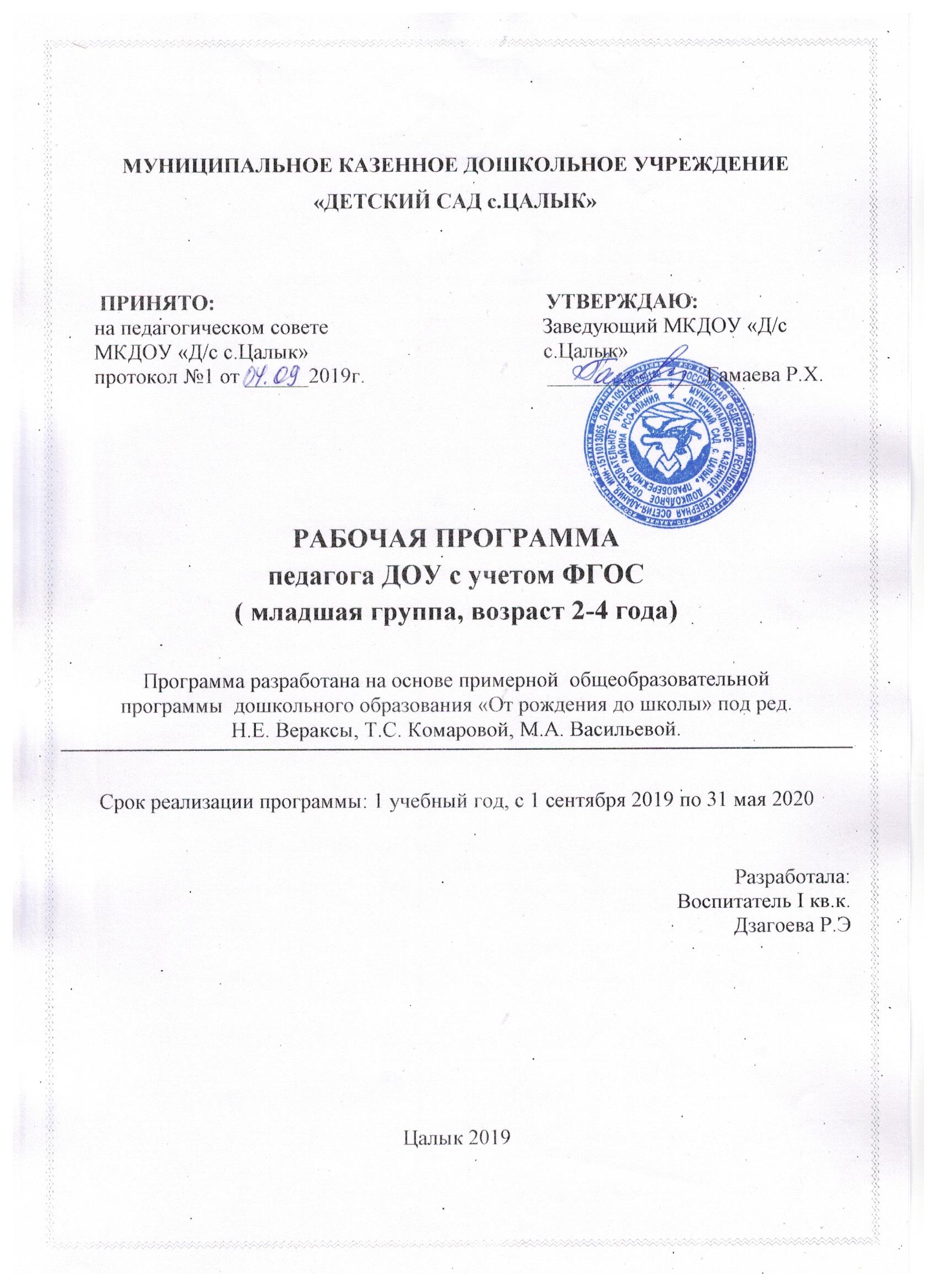 СОДЕРЖАНИЕ                                   Раздел I. Целевой раздел1.1.Пояснительная записка.В соответствии с Федеральным законом от 29.12.2012г № 273 «Об образовании в Российской Федерации», в образовательной программе должны быть представлены рабочие программы учебных предметов.Рабочая программа – нормативно-управленческий документ образовательного учреждения, характеризующий систему организации образовательной деятельности педагога младшей группы Дзагоевой Р.Э. «Детский сад с.Цалык» (далее – Программа) разработана в соответствии с Федеральным государственным стандартом дошкольного образования (утвержден Приказом Министерства образования и науки РФ №1155 от 17.10.2013) и отвечает современной концепции дошкольного образования.       Программа обеспечивает разностороннее развитие детей в возрасте от 2 до 4 лет с учетом их возрастных и индивидуальных особенностей в виде комплексно-тематического планирования с использованием следующих областей развития: • физическое развитие;• социально - коммуникативное развитие;• познавательное  развитие; • речевое развитие;• художественно-эстетическое развитиеРабочая программа по развитию детей младшей группы разработана в соответствии с примерной основной образовательной программы «От рождения до школы» под редакцией Н. Е. Веракса, Т. С. Комаровой, М.А. Васильевой,в соответствии с введением в действие ФГОС ДО. Программа составлена для организации работы с детьми разновозрастного младшего дошкольного возраста (младшая группа).Срок реализации данной программы – 1 год (2019-2020 уч.г.)Программа разработана в соответствии с нормативной базой:- Федеральный закон от 29.12.2012 № 273-ФЗ "Об образовании в Российской Федерации".- Приказ Министерства образования и науки РФ от 30.08.2013 г. № 1014 «Об утверждении Порядка организации и осуществления образовательной деятельности по основным общеобразовательным программам - образовательным программам дошкольного образования»;- Приказ Минобрнауки России от 17.10.2013 №1155 «Об утверждении федерального государственного образовательного стандарта дошкольного образования».- «Санитарно-эпидемиологические требования к устройству, содержанию и организации режима работы дошкольных образовательных организаций». Постановление от 15 мая . N 26 об утверждении САНПИН 2.4.1.3049-13- Уставом МКДОУ «Детский сад с.Цалык»Настоящая Программа представляет собой модель процесса воспитания, развития и обучения детей, охватывающую все основные моменты их жизнедеятельности с учетом приоритетности видов детской деятельности в младшем дошкольном возрасте.Режим работы – пятидневный, с 8.00 до 18.00, с 10 часовым пребыванием детей в учреждении; выходные дни – суббота, воскресенье.Условием организации жизнедеятельности воспитанников в младшей разновозрастной группе являются следующие режимы дня: на холодный и тёплый периоды года, адаптационный режим, режим двигательной активности.Развивающая предметно-пространственная среда группы и участка обеспечивает полноценное развитие личности детей  во всех  основных образовательных областях, а именно: в сферах социально-коммуникативного, познавательного, речевого, художественно-эстетического и физического развития детей на фоне их эмоционального благополучия и положительного отношения к миру, к себе и к людям.Воспитанники имеют возможность посещать в соответствии с учебным планом музыкальные занятия, физкультурные занятия. В группе выделены уголки: уединения, кукольный, книжный, рисования. Группа имеет ограждённый прогулочный участок с игровым  оборудованием.Цели рабочей программы осуществляются в процессе разнообразных видов деятельности: образовательная, (осуществляемая в процессе организации различных видов детской деятельности) игровой, коммуникативной, трудовой, познавательно-исследовательской, продуктивной, музыкально-художественной, чтения.Решение программных задач осуществляется в совместной деятельности взрослых и детей и самостоятельной деятельности детей не только в рамках непосредственно образовательной деятельности, но и при проведении режимных моментов в соответствии со спецификой дошкольного образования.1.2. Принципы и подходы к формированию Программы1.	Полноценное проживание ребенком всех этапов детства (младенческого, раннего и дошкольного возраста, обогащение (амплификация) детского развития;2.	Построение образовательной деятельности на основе индивидуальных особенностей каждого ребенка;3.	Содействие и сотрудничество детей и взрослых, признание ребенка полноценным участником (субъектом) образовательных отношений;4.	Поддержка инициативы детей в различных видах деятельности;5.	Сотрудничество Организации с семьей;6.	Приобщение детей к социокультурным нормам, традициям семьи, общества и государства;7.	Формирование познавательных интересов и познавательных действий ребенка в различных видах деятельности;8.	Возрастная адекватность дошкольного образования (соответствие условий, требований, методов возрасту и особенностям развития);9.	Принцип развивающего образования;10.	Соответствие критериям полноты, необходимости и достаточности;11.	Принцип интеграции образовательных областей;12.	Комплексно-тематический принцип построения образовательного процесса;13.	Построение образовательного процесса на адекватных возрасту формах работы с детьми;14.	Принцип непрерывности образования;15.	Принцип системности.Система оценки результатов освоения рабочей программы:программой предусмотрена система мониторинга динамики развития детей, динамики их образовательных достижений, основанная на методе наблюдения и включающая:- педагогические наблюдения, педагогическую диагностику, связанную с оценкой эффективности педагогических действий с целью их дальнейшей оптимизации;- детские портфолио (работы), фиксирующие достижения ребенка в ходе образовательной деятельности;- карты развития ребенка;- различные шкалы индивидуального развития.1.3. Возрастные и индивидуальные особенности детей разновозрастной  младшей группы.Первая младшая группа (от 2 до 3 лет)На третьем году жизни дети становятся самостоятельнее. Продолжает развиваться предметная деятельность, деловое сотрудничество ребенка и взрослого; совершенствуется восприятие, речь, начальные формы произвольного поведения, игры, наглядно-действенное мышление, в конце года появляются основы наглядно-образного мышления.Развитие предметной деятельности связано с усвоением культурных способов действия с различными предметами. Совершенствуются соотносящие и орудийные действия. Умение выполнять орудийные действия развивает произвольность, преобразуя натуральные формы активности в культурные на основе предлагаемой взрослыми модели, которая выступает  в качестве не только объекта для подражания, но и образца, регулирующего собственную активность ребенка.В ходе совместной с взрослыми предметной деятельности продолжает развиваться понимание речи. Слово отделяется от ситуации и приобретает самостоятельное значение. Дети продолжают осваивать названия окружающих предметов, учатся выполнять словесные просьбы взрослых, ориентируясь в пределах ближайшего окружения.Количество понимаемых слов значительно возрастает. Совершенствуется регуляция поведения в результате обращения взрослых к ребенку, который начинает понимать не только инструкцию, но и рассказ взрослых.Интенсивно развивается активная речь детей. К трем годам они осваивают грамматические структуры, пытаются строить сложные и сложноподчиненные предложения, в разговоре с взрослыми используют практически все части речи. Активный словарь достигает примерно 1500-2500 слов.К концу третьего года жизни речь становится средством общения ребенка со сверстниками. В этом возрасте у детей формируются новые виды деятельности: игра, рисование, конструирование.Игра носит процессуальный характер, главное в ней – действия, которые совершаются с игровыми предметами, приближенными к реальности. В середине третьего года жизни широко используются действия с предметами-заместителями.Появление собственно изобразительной деятельности обусловлено тем, что ребенок уже способен сформулировать намерение изобразить какой-либо предмет. Типичным является изображение человека в виде «головонога» - окружности и отходящих от нее линий.На третьем году жизни совершенствуются зрительные и слуховые ориентировки, что позволяет детям безошибочно выполнять ряд заданий: осуществлять выбор из 2-3 предметов по форме, величине и цвету; различать мелодии, петь.Совершенствуется слуховое восприятие, прежде всего фонематический слух. К трем годам дети воспринимают все звуки родного языка, но произносят их с большим искажением.Основной формой мышления является наглядно-действенная. Её особенность заключается в том, что возникающие в жизни ребенка проблемные ситуации разрешаются путем реального действия с предметами.К концу третьего года жизни у детей появляются зачатки наглядно-образного мышления. Ребенок в ходе предметно-игровой деятельности ставит перед собой цель, намечает план действия и т.п.Для детей этого возраста характерна неосознанность мотивов, импульсивность и зависимость чувств и желаний от ситуации. Дети легко заражаются эмоциональным состоянием сверстников. Однако в этот период начинает складываться и произвольность поведения. Она обусловлена развитием орудийных действий и речи. У детей появляются чувства гордости и стыда, начинают формироваться элементы самосознания, связанные с идентификацией с именем и полом. Ранний возраст завершается кризисом трех лет. Ребенок осознает себя как отдельного человека, отличного от взрослого. У него формируется образ Я. Кризис часто сопровождается рядом отрицательных проявлений: негативизмом, упрямством, нарушением общения с взрослым и др. Кризис может продолжаться от нескольких месяцев до двух лет.Вторая младшая группа (от 3 до 4 лет)В возрасте 3-4 лет ребенок постепенно выходит за пределы семейного круга. Его общение становится внеситуативным. Взрослый становится для ребенка не только членом семьи, но и носителем определенной общественной функции. Желание ребенка выполнять такую же функцию приводит к противоречию с его реальными возможностями. Это противоречие разрешается через развитие игры, которая становится ведущим видом деятельности в дошкольном возрасте.Основным содержанием игры младших дошкольников являются действия с игрушками и предметами-заместителями. Продолжительность игры небольшая. Младшие дошкольники ограничиваются игрой с одной-двумя ролями и простыми, неразвернутыми сюжетами. Игры с правилами в этом возрасте только начинают формироваться.Изобразительная деятельность ребенка зависит от его представлений о предмете. В этом возрасте они только начинают формироваться. Графические образы бедны. У одних детей в изображениях отсутствуют детали, у других рисунки могут быть более детализированы. Дети уже могут использовать цвет.Большое значение для развития мелкой моторики имеет липка. Младшие дошкольники способны под руководством взрослого вылепить простые предметы. Доступны простейшие виды аппликации. Конструктивная деятельность в младшем дошкольном возрасте ограничена возведением несложных построек по образцу и по замыслу.В младшем дошкольном возрасте развивается перцептивная деятельность. Дети от использования предэталонов – индивидуальных единиц восприятия, переходят к сенсорным эталонам – культурно-выработанным средствам восприятия. К концу младшего дошкольного возраста дети могут воспринимать до 5 и более форм предметов и до 7 и более цветов, способны дифференцировать предметы по величине, ориентироваться в пространстве группы детского сада, а при определенной организации образовательного процесса – и в помещении всего дошкольного учреждения.Развиваются память и внимание. По просьбе взрослого дети могут запомнить 3-4 слова и 5-6 названий предметов. К концу младшего дошкольного возраста они способны запомнить значительные отрывки из любимых произведений.Продолжает развиваться наглядно-действенное мышление. При этом преобразования ситуаций в ряде случаев осуществляются на основе целенаправленных проб с учетом желаемого результата. Дошкольники способны установить некоторые скрытые связи и отношения между предметами. В младшем дошкольном возрасте начинает развиваться воображение, которое особенно наглядно проявляется в игре, когда одни объекты вы- ступают в качестве заместителей других. Взаимоотношения детей обусловлены нормами и правилами. В результате целенаправленного воздействия они могут усвоить относительно большое количество норм, которые выступают основанием для оценки собственных действий и действий других детей.  Взаимоотношения детей ярко проявляются в игровой деятельности. Они скорее играют рядом, чем активно вступают во взаимодействие. Однако уже в этом возрасте могут наблюдаться устойчивые избирательные взаимоотношения. Конфликты между детьми возникают преимущественно по поводу игрушек. Положение ребенка в группе сверстников во многом определяется мнением воспитателя. В младшем дошкольном возрасте можно наблюдать соподчинение мотивов поведения в относительно простых ситуациях. Сознательное управление поведением только начинает складываться; во многом поведение ребенка еще ситуативно. Вместе с тем можно наблюдать и случаи ограничения собственных побуждений самим ребенком, сопровождаемые словесными указаниями. Начинает развиваться самооценка, при этом дети в значительной мере ориентируются на оценку воспитателя. Продолжает развиваться также их половая идентификация, что проявляется в характере выбираемых игрушек и сюжетов.Планируемые результаты освоения программы (целевые ориентиры) в раннем возрасте.Специфика дошкольного детства (гибкость, пластичность развития ребенка, высокий разброс вариантов его развития, его непосредственность и непроизвольность) не позволяет требовать от ребенка дошкольного возраста достижения конкретных образовательных результатов и обусловливает необходимость определения результатов освоения образовательной программы в виде целевых ориентиров.Целевые ориентиры примерной программы «От рождения до школы» базируются на ФГОС ДО и целях и задачах, обозначенных в пояснительной записке к программе «От рождения до школы», и в той части, которая совпадает со Стандартами, даются по тексту ФГОС.Целевые ориентиры:- Ребенок интересуется окружающими предметами и активно действует с ними; эмоционально вовлечен в действия с игрушками и другими  предметами, стремится проявлять настойчивость в достижении результата своих действий.  - Использует специфические, культурно фиксированные предметные действия, знает назначение бытовых предметов (ложки, расчески, карандаша и пр.) и умеет пользоваться ими. - Владеет простейшими навыками самообслуживания; стремится проявлять самостоятельность в бытовом и игровом поведении; проявляет навыки опрятности. Проявляет отрицательное отношение к грубости, жадности. - Соблюдает правила элементарной вежливости (самостоятельно или по напоминанию говорит «спасибо», «здравствуйте», «до свидания», «спокойной ночи» (в семье, в группе)); имеет первичные представления об элементарных правилах поведения в детском саду, дома, на улице и старается соблюдать их.  - Владеет активной речью, включенной в общение; может обращаться с вопросами и просьбами, понимает речь взрослых; знает названия окружающих предметов и игрушек. - Речь становится полноценным средством общения с другими детьми. Стремится к общению со взрослыми и активно подражает им в движениях и действиях; появляются игры, в которых ребенок воспроизводит действия взрослого. - Эмоционально откликается на игру, предложенную взрослым, принимает игровую задачу.  - Проявляет интерес к сверстникам; наблюдает за их действиями и подражает им. Умеет играть рядом со сверстниками, не мешая им. Проявляет интерес к совместным играм небольшими группами.- Проявляет интерес к окружающему миру природы, с интересом участвует в сезонных наблюдениях.  Проявляет интерес к стихам, песням и сказкам, рассматриванию картинок, стремится двигаться под музыку; эмоционально откликается на различные произведения культуры и искусства.  - С пониманием следит за действиями героев кукольного театра; проявляет желание участвовать в театрализованных и сюжетно-ролевых играх. - Проявляет интерес к продуктивной деятельности (рисование, лепка, конструирование, аппликация). У ребенка развита крупная моторика, он стремится осваивать различные виды движений (бег, лазанье, перешагивание и пр.). С интересом участвует в подвижных играх с простым содержанием, несложными движениями.-  Освоил некоторые нормы и правила поведения, связанные с определенными разрешениями и запретами («можно», «нужно», «нельзя»), может увидеть несоответствие поведения другого ребенка нормам и правилам поведения. Ребенок испытывает удовлетворение от одобрения правильных действий взрослыми. Внимательно вслушивается в речь и указания взрослого, принимает образец. Следуя вопросам взрослого, рассматривает предметы, игрушки, иллюстрации, слушает комментарии и пояснения взрослого.- Владеет элементарной культурой поведения во время еды за столом, навыками самообслуживания: умывания, одевания. Правильно пользуется предметами личной гигиены (полотенцем, носовым платком, расческой).Раздел II. Содержательный раздел2.1. Особенности образовательного процесса в разновозрастной младшей группеОсобенности планирования образовательного процесса в разновозрастной группе связаны с отбором содержания, форм и методов, используемых в работе с детьми одновременно раннего и младшего дошкольного возраста. В данной рабочей программе предлагаются варианты объединения детей общей тематикой образовательного процесса, с постепенным усложнением педагогических задач для детей разного возраста.В освоении темы участвуют дети всех возрастов, но характер их участия, педагогические цели определяются в соответствии с возрастными возможностями каждой подгруппы детей. Такое тематическое содержание, которое одинаково значимо для детей разных возрастных подгрупп, в основу которого положена идея интеграции содержания всех образовательных областей вокруг единой, общей темы, что соответствует принципу развивающего образования. При одинаковом содержании деятельности дети решают разные программные задачи и выполняют их на разном качественном уровне, соответствующем возрасту и индивидуальным особенностям детей.Планирование построено на адекватных возрасту формах работы с детьми, основной из которых и ведущим видом деятельности для них является игра, поэтому освоение содержания всех образовательных областей предусмотрено в игровой деятельности, а также в коммуникативной, двигательной, музыкальной, трудовой, изобразительной, познавательно- исследовательской деятельности, восприятии художественной литературы и фольклора, конструировании. Предусмотрена такая организация образовательного процесса, чтобы каждый ребенок мог проявить свои качества, способности, предпочтения и получить удовольствие от совместной познавательной, творческой, игровой деятельности со сверстниками и детьми другого возраста.Содержание педагогической работы ориентировано на разностороннее развитие дошкольников с учетом их возрастных и индивидуальных особенностей по основным направлениям развития и образования детей: социально-коммуникативное развитие, познавательное развитие, речевое развитие, художественно-эстетическое развитие, физическое развитие.2.2. Образовательные области.ОО «Социально-коммуникативное развитие»Социализация, развитие общения, нравственное воспитание .Первая младшая группа (от 2 до 3 лет)Формировать у детей опыт поведения в среде сверстников, воспитывать чувство симпатии к ним. Способствовать накоплению опыта доброжелательных взаимоотношений со сверстниками, воспитывать эмоциональную отзывчивость (обращать внимание детей на ребенка, проявившего заботу о товарище, поощрять умение пожалеть, посочувствовать). Воспитывать отрицательное отношение к грубости, жадности; развивать умение играть не ссорясь, помогать друг другу и вместе радоваться успехам, красивым игрушкам и т. п. Воспитывать элементарные навыки вежливого обращения: здороваться, прощаться, обращаться с просьбой спокойно, употребляя слова «спасибо» и «пожалуйста». Формировать умение спокойно вести себя в помещении и на улице: не шуметь, не бегать, выполнять просьбу взрослого. Воспитывать внимательное отношение и любовь к родителям и близким людям. Приучать детей не перебивать говорящего взрослого, формировать умение подождать, если взрослый занят.Вторая младшая группа (от 3 до 4 лет) Закреплять навыки организованного поведения в детском саду, дома, на улице. Продолжать формировать элементарные представления о том, что хорошо и что плохо. Обеспечивать условия для нравственного воспитания детей. Поощрять попытки пожалеть сверстника, обнять его, помочь.Создавать игровые ситуации, способствующие формированию внимательного, заботливого отношения к окружающим. Приучать детей общаться спокойно, без крика.  Формировать доброжелательное отношение друг к другу, умение делиться с товарищем, опыт правильной оценки хороших и плохих поступков. Учить жить дружно, вместе пользоваться игрушками, книгами, помогать друг другу. Приучать детей к вежливости (учить здороваться, прощаться, благодарить за помощь). Ребенок в семье и сообществе Первая младшая группа (от 2 до 3 лет) Образ Я. Формировать у детей элементарные представления о себе, об изменении своего социального статуса (взрослении) в связи с началом посещения детского сада; закреплять умение называть свое имя.Формировать у каждого ребенка уверенность в том, что его, как и всех детей, любят, о нем заботятся; проявлять уважительное отношение к интересам ребенка, его нуждам, желаниям, возможностям. Семья. Воспитывать внимательное отношение к родителям, близким людям. Поощрять умение называть имена членов своей семьи. Детский сад. Развивать представления о положительных сторонах детского сада, его общности с домом (тепло, уют, любовь и др.) и  отличиях от домашней обстановки (больше друзей, игрушек, самостоятельности и т. д.). Обращать внимание детей на то, в какой чистой, светлой комнате они играют, как много в ней ярких, красивых игрушек, как аккуратно заправлены кроватки. На прогулке обращать внимание детей на красивые растения, оборудование участка, удобное для игр и отдыха. Развивать умение ориентироваться в помещении группы, на участке. Вторая младшая группа (от 3 до 4 лет) Образ Я. Постепенно формировать образ Я. Сообщать детям разнообразные, касающиеся непосредственно их сведения (ты мальчик, у тебя серые глаза, ты любишь играть и т. п.), в том числе сведения о прошлом (не умел ходить, говорить; ел из бутылочки) и о происшедших с ними изменениях (сейчас умеешь правильно вести себя за столом, рисовать, танцевать; знаешь «вежливые» слова). Семья. Беседовать с ребенком о членах его семьи (как зовут, чем занимаются, как играют с ребенком и пр.). Детский сад. Формировать у детей положительное отношение к детскому саду. Обращать их внимание на красоту и удобство оформления групповой комнаты, раздевалки (светлые стены, красивые занавески, удобная мебель, новые игрушки, в книжном уголке аккуратно расставлены книги с яркими картинками). Знакомить детей с оборудованием и оформлением участка для игр и занятий, подчеркивая его красоту, удобство, веселую, разноцветную окрас ку строений. Обращать внимание детей на различные растения, на их разнообразие и красоту. Вовлекать детей в жизнь группы, воспитывать стремление поддерживать чистоту и порядок в группе, формировать бережное отношение к игрушкам, книгам, личным вещам и пр. Формировать чувство общности, значимости каждого ребенка для детского сада. Совершенствовать умение свободно ориентироваться в помещениях и на участке детского сада. Формировать уважительное отношение к сотрудникам детского сада (музыкальный руководитель, медицинская сестра, заведующая, старший воспитатель и др.), их труду; напоминать их имена и отчества.Самообслуживание, самостоятельность, трудовое воспитание Первая младшая группа (от 2 до 3 лет) Воспитание культурно-гигиенических навыков. Формировать привычку (сначала под контролем взрослого, а затем самостоятельно) мыть руки по мере загрязнения и перед едой, насухо вытирать лицо и руки личным полотенцем. Учить с помощью взрослого приводить себя в порядок; пользоваться индивидуальными предметами (носовым платком, салфеткой, полотенцем, расческой, горшком). Формировать умение во время еды правильно держать ложку. Самообслуживание. Учить детей одеваться и раздеваться в определенном порядке; при небольшой помощи взрослого снимать одежду, обувь (расстегивать пуговицы спереди, застежки на липучках); в определенном порядке аккуратно складывать снятую одежду. Приучать к опрятности. Общественно-полезный труд. Привлекать детей к выполнению простейших трудовых действий: совместно с взрослым и под его контролем расставлять хлебницы (без хлеба), салфетницы, раскладывать ложки и пр. Приучать поддерживать порядок в игровой комнате, по окончании игр расставлять игровой материал по местам. Уважение к труду взрослых. Поощрять интерес детей к деятельности взрослых. Обращать внимание на то, что и как делает взрослый (как ухаживает за растениями (поливает) и животными (кормит); как дворник подметает двор, убирает снег; как столяр чинит беседку и т.д.), зачем он выполняет те или иные действия. Учить узнавать и называть некоторые трудовые действия (помощник воспитателя моет посуду, приносит еду, меняет полотенца).Вторая младшая группа (от 3 до 4 лет) Культурно-гигиенические навыки. Совершенствовать культурно- гигиенические навыки, формировать простейшие навыки поведения во время еды, умывания. Приучать детей следить за своим внешним видом; учить правильно пользоваться мылом, аккуратно мыть руки, лицо, уши; насухо вытираться после умывания, вешать полотенце на место, пользоваться расческой и носовым платком. Формировать элементарные навыки поведения за столом: умение правильно пользоваться столовой и чайной ложками, вилкой, салфеткой; не крошить хлеб, пережевывать пищу с закрытым ртом, не разговаривать с полным ртом.  Самообслуживание. Учить детей самостоятельно одеваться и раздеваться в определенной последовательности (надевать и снимать одежду, расстегивать и застегивать пуговицы, складывать, вешать предметы одежды и т. п.). Воспитывать навыки опрятности, умение замечать непорядок в одежде и устранять его при небольшой помощи взрослых. Общественно-полезный труд. Формировать желание участвовать в посильном труде, умение преодолевать небольшие трудности. Побуждать детей к самостоятельному выполнению элементарных поручений: готовить материалы к занятиям (кисти, доски для лепки и пр.), после игры убирать на место игрушки, строительный материал. Приучать соблюдать порядок и чистоту в помещении и на участке детского сада. Во второй половине года начинать формировать у детей умения, необходимые при дежурстве по столовой (помогать накрывать стол к обеду: раскладывать ложки, расставлять хлебницы (без хлеба), тарелки, чашки и т. п.). Труд в природе. Воспитывать желание участвовать в уходе за растениями и животными в уголке природы и на участке: с помощью взрослого кормить рыб, птиц, поливать комнатные растения, растения на грядках, сажать лук, собирать овощи, расчищать дорожки от снега, счищать снег со скамеек. Уважение к труду взрослых. Формировать положительное отношение к труду взрослых. Рассказывать детям о понятных им профессиях (воспитатель, помощник воспитателя, музыкальный руководитель, врач, продавец, повар, шофер, строитель), расширять и обогащать представления о трудовых действиях, результатах труда. Воспитывать уважение к людям знакомых профессий. Побуждать оказывать помощь взрослым.Формирование основ безопасности Первая младшая группа (от 2 до 3 лет) Безопасное поведение в природе. Знакомить с элементарными правила- ми безопасного поведения в природе (не подходить к незнакомым животным, не гладить их, не дразнить; не рвать и не брать в рот растения и пр.).Безопасность на дорогах. Формировать первичные представления о машинах, улице, дороге. Знакомить с некоторыми видами транспортных средств. Безопасность собственной жизнедеятельности. Знакомить с предметным миром и правилами безопасного обращения с предметами. Знакомить с понятиями «можно − нельзя», «опасно». Формировать представления о правилах безопасного поведения в играх с песком и водой (воду не пить, песком не бросаться и т. д.). Вторая младшая группа (от 3 до 4 лет) Безопасное поведение в природе. Формировать представления о простейших взаимосвязях в живой и неживой природе. Знакомить с правилами поведения в природе (не рвать без надобности растения, не ломать ветки деревьев, не трогать животных и др.). Безопасность на дорогах. Расширять ориентировку в окружающем пространстве. Знакомить детей с правилами дорожного движения. Учить различать проезжую часть дороги, тротуар, понимать значение зеленого, желтого и красного сигналов светофора. Формировать первичные представления о безопасном поведении на дорогах (переходить дорогу, держась за руку взрослого). Знакомить с работой водителя. Безопасность собственной жизнедеятельности. Знакомить с источниками опасности дома (горячая плита, утюг и др.). Формировать навыки безопасного передвижения в помещении (осторожно спускаться и подниматься по лестнице, держась за перила; открывать и закрывать двери, держась за дверную ручку). Формировать умение соблюдать правила в играх с мелкими предметами (не засовывать предметы в ухо, нос; не брать их в рот). Развивать умение обращаться за помощью к взрослым. Формировать навыки безопасного поведения в играх с песком, водой, снегом.Формы, способы, методы и средства реализации Программы с учетом возрастных и индивидуальных особенностей воспитанниковОО «Социально-коммуникативное развитие»ОО «Познавательное развитие»Формирование элементарных математических представленийПервая младшая группа (от 2 до 3 лет)Количество. Привлекать детей к формированию групп однородных предметов. Учить различать количество предметов (один − много).Величина. Привлекать внимание детей к предметам контрастных размеров и их обозначению в речи (большой дом − маленький домик, большая матрешка − маленькая матрешка, большие мячи − маленькие мячи и т. д.). Форма. Учить различать предметы по форме и называть их (кубик, кирпичик, шар и пр.). Ориентировка в пространстве. Продолжать накапливать у детей опыт практического освоения окружающего пространства (помещений группы и участка детского сада). Расширять опыт ориентировки в частях собственного тела (голова, лицо, руки, ноги, спина). Учить двигаться за воспитателем в определенном направлении. Вторая младшая группа (от 3 до 4 лет) Количество. Развивать умение видеть общий признак предметов группы (все мячи − круглые, эти − все красные, эти − все большие и т. д.). Учить составлять группы из однородных предметов и выделять из них отдельные предметы; различать понятия «много», «один», «по одному», «ни одного»; находить один и несколько одинаковых предметов в окружающей обстановке; понимать вопрос «Сколько?»; при ответе пользоваться словами «много», «один», «ни одного». Сравнивать две равные (неравные) группы предметов на основе взаимного сопоставления элементов (предметов).Познакомить с приемами последовательного наложения и приложения предметов одной группы к предметам другой; учить понимать вопросы: «Поровну ли?», «Чего больше (меньше)?»; отвечать на вопросы, пользуясь предложениями типа: «Я на каждый кружок положил грибок. Кружков больше, а грибов меньше» или «Кружков столько же, сколько грибов». Учить устанавливать равенство между неравными по количеству группами предметов путем добавления одного предмета или предметов к меньшей по количеству группе или убавления одного предмета из большей группы.Величина. Сравнивать предметы контрастных и одинаковых размеров; при сравнении предметов соизмерять один предмет с другим по заданному признаку величины (длине, ширине, высоте, величине в целом), пользуясь приемами наложения и приложения; обозначать результат сравнения словами (длинный − короткий, одинаковые (равные) по длине, широкий − узкий, одинаковые (равные) по ширине, высокий − низкий, одинаковые (равные) по высоте, большой − маленький, одинаковые (равные) по величине). Форма. Познакомить детей с геометрическими фигурами: кругом, квадратом, треугольником. Учить обследовать форму этих фигур, используя зрение и осязание. Ориентировка в пространстве. Развивать умение ориентироваться в расположении частей своего тела и в соответствии с ними различать пространственные направления от себя: вверху − внизу, впереди − сзади (позади), справа − слева. Различать правую и левую руки. Ориентировка во времени. Учить ориентироваться в контрастных частях суток: день − ночь, утро − вечер.Развитие познавательно - исследовательской деятельностиПервая младшая группа (от 2 до 3 лет) Познавательно-исследовательская деятельность. Знакомить детей с обобщенными способами исследования разных объектов окружающей жизни. Стимулировать любознательность. Включать детей в совместные с взрослыми практические познавательные действия экспериментального характера. Сенсорное развитие. Продолжать работу по обогащению непосредственного чувственного опыта детей в разных видах деятельности, постепенно включая все виды восприятия. Помогать обследовать предметы, выделяя их цвет, величину, форму; побуждать включать движения рук по предмету в процесс знакомства с ним (обводить руками части предмета, гладить их и т. д.). Дидактические игры. Обогащать в играх с дидактическим материалом сенсорный опыт детей (пирамидки (башенки) из 5–8 колец разной величины; «Геометрическая мозаика» (круг, треугольник, квадрат, прямоугольник); разрезные картинки (из 2–4 частей), складные кубики (4–6 шт.) и др.); развивать аналитические способности (умение сравнивать, соотносить, группировать, устанавливать тождество и различие однородных предметов по одному из сенсорных признаков − цвет, форма, величина). Проводить дидактические игры на развитие внимания и памяти («Чего не стало?» и т. п.); слуховой дифференциации («Что звучит?» и т. п.); тактильных ощущений, температурных различий («Чудесный мешочек», «Теплый − холодный», «Легкий − тяжелый» и т. п.); мелкой моторики руки (игрушки с пуговицами, крючками, молниями, шнуровкой и т. д.). Вторая младшая группа (от 3 до 4 лет) Познавательно-исследовательская деятельность. Учить детей обобщенным способам исследования разных объектов окружающей жизни с помощью специально разработанных систем эталонов, перцептивных действий. Стимулировать использование исследовательских действий. Включать детей в совместные с взрослыми практические познавательные действия экспериментального характера, в процессе которых выделяются ранее скрытые свойства изучаемого объекта. Предлагать выполнять действия в соответствии с задачей и содержанием алгоритма деятельности. С помощью взрослого использовать действия моделирующего характера. Сенсорное развитие. Обогащать чувственный опыт детей, развивать умение фиксировать его в речи. Совершенствовать восприятие (активно включая все органы чувств). Развивать образные представления (используя при характеристике предметов эпитеты и сравнения). Создавать условия для ознакомления детей с цветом, формой, величиной, осязаемыми свойствами предметов (теплый, холодный, твердый, мягкий, пушистый и т. п.); развивать умение воспринимать звучание различных музыкальных инструментов, родной речи. Закреплять умение выделять цвет, форму, величину как особые свойства предметов; группировать однородные предметы по нескольким сенсорным признакам: величине, форме, цвету. Совершенствовать навыки установления тождества и различия предметов по их свойствам: величине, форме, цвету. Подсказывать детям название форм (круглая, треугольная, прямоугольная и квадратная). Дидактические игры. Подбирать предметы по цвету и величине (большие, средние и маленькие; 2–3 цветов), собирать пирамидку из уменьшающихся по размеру колец, чередуя в определенной последовательности 2–3 цвета; собирать картинку из 4–6 частей. В совместных дидактических играх учить детей выполнять постепенно усложняющиеся правила.Ознакомление с предметным окружениемПервая младшая группа (от 2 до 3 лет) Вызвать интерес детей к предметам ближайшего окружения: игрушки, посуда, одежда, обувь, мебель, транспортные средства. Побуждать детей называть цвет, величину предметов, материал, из которого они сделаны (бумага, дерево, ткань, глина); сравнивать знакомые предметы (разные шапки, варежки, обувь и т. п.), подбирать предметы по тождеству (найди такой же, подбери пару), группировать их по способу использования (из чашки пьют и т. д.). Раскрывать разнообразные способы использования предметов. Способствовать реализации потребности ребенка в овладении действиями с предметами. Упражнять в установлении сходства и различия между предметами, имеющими одинаковое название (одинаковые лопатки; красный мяч − синий мяч; большой кубик − маленький кубик). Побуждать детей называть свойства предметов: большой, маленький, мягкий, пушистый и др.Способствовать появлению в словаре детей обобщающих понятий (игрушки, посуда, одежда, обувь, мебель и пр.). Вторая младшая группа (от 3 до 4 лет) Продолжать знакомить детей с предметами ближайшего окружения (игрушки, предметы домашнего обихода, виды транспорта), их функциями и назначением. Побуждать вычленять некоторые особенности предметов домашнего обихода (части, размеры, форму, цвет), устанавливать связи между строением и функцией. Понимать, что отсутствие какой-то части нарушает предмет, возможность его использования. Расширять представления детей о свойствах (прочность, твердость, мягкость) материала (дерево, бумага, ткань, глина). Способствовать овладению способами обследования предметов, включая простейшие опыты (тонет − не тонет, рвется − не рвется).Предлагать группировать (чайная, столовая, кухонная посуда) и классифицировать (посуда − одежда) хорошо знакомые предметы. Рассказывать о том, что одни предметы сделаны руками человека (посуда, мебель и т. п.), другие созданы природой (камень, шишки). Формировать понимание того, что человек создает предметы, необходимые для его жизни и жизни других людей (мебель, одежда, обувь, посуда, игрушки и т. д.).Ознакомление с социальным миромПервая младшая группа (от 2 до 3 лет) Напоминать детям название города (поселка), в котором они живут. Вызывать интерес к труду близких взрослых. Побуждать узнавать и называть некоторые трудовые действия (помощник воспитателя моет посуду,  убирает комнату, приносит еду, меняет полотенца и т. д.). Рассказать, что взрослые проявляют трудолюбие, оно помогает им успешно выполнить трудовые действия. Вторая младшая группа (от 3 до 4 лет) Знакомить с театром через мини-спектакли и представления, а также через игры-драматизации по произведениям детской литературы. Знакомить с ближайшим окружением (основными объектами городской/поселковой инфраструктуры): дом, улица, магазин, поликлиника, парикмахерская.Формировать интерес к малой родине и первичные представления о ней: напоминать детям название города (поселка), в котором они живут; самые любимые места посещения в выходные дни. Рассказывать детям о понятных им профессиях (воспитатель, помощник воспитателя, музыкальный руководитель, врач, продавец, повар, шофер, строитель), расширять и обогащать представления о трудовых действиях, результатах труда. Обращать внимание детей на личностные (доброжелательный, чуткий) и деловые (трудолюбивый, аккуратный) качества человека, которые ему помогают трудиться. Формировать интерес к малой родине и первичные представления о ней: напоминать детям название города (поселка), в котором они живут; побуждать рассказывать о том, где они гуляли в выходные дни (в парке, сквере, детском городке) и пр.Ознакомление с миром природыПервая младшая группа (от 2 до 3 лет) Знакомить детей с доступными явлениями природы.  Учить узнавать в натуре, на картинках, в игрушках домашних животных (кошку, собаку, корову, курицу и др.) и их детенышей и называть их. Узнавать на картинке некоторых диких животных (медведя, зайца, лису и др.) и называть их.Вместе с детьми наблюдать за птицами и насекомыми на участке, за рыбками в аквариуме; подкармливать птиц. Учить различать по внешнему виду овощи (помидор, огурец, морковь и др.) и фрукты (яблоко, груша и др.). Помогать детям замечать красоту природы в разное время года. Воспитывать бережное отношение к животным. Учить основам взаимодействия с природой (рассматривать растения и животных, не нанося им вред; одеваться по погоде). Сезонные наблюдения Осень. Обращать внимание детей на осенние изменения в природе: похолодало, на деревьях пожелтели и опадают листья. Формировать представления о том, что осенью созревают многие овощи и фрукты. Зима. Формировать представления о зимних природных явлениях: стало холодно, идет снег. Привлекать к участию в зимних забавах (катание с горки и на санках, игра в снежки, лепка снеговика и т. п.). Весна. Формировать представления о весенних изменениях в природе: потеплело, тает снег; появились лужи, травка, насекомые; набухли почки.Лето. Наблюдать природные изменения: яркое солнце, жарко, летают бабочки. Вторая младшая группа (от 3 до 4 лет) Расширять представления детей о растениях и животных. Продолжать знакомить с домашними животными и их детенышами, особенностями их поведения и питания. Знакомить детей с аквариумными рыбками и декоративными птицами (волнистыми попугайчиками, канарейками и др.).Расширять представления о диких животных (медведь, лиса, белка, еж и др.), о земноводных (на примере лягушки). Учить наблюдать за птицами, прилетающими на участок (ворона, голубь, синица, воробей, снегирь и др.), подкармливать их зимой. Расширять представления детей о насекомых (бабочка, майский жук, божья коровка, стрекоза и др.). Учить отличать и называть по внешнему виду: овощи (огурец, помидор, морковь, репа и др.), фрукты (яблоко, груша, персики и др.), ягоды (малина, смородина и др.). Дать элементарные представления о растениях данной местности: деревьях, цветущих травянистых растениях (одуванчик, мать-и-мачеха  и др.). Показать, как растут комнатные растения (фикус, герань и др.). Дать представления о том, что для роста растений нужны земля, вода и воздух.Знакомить с характерными особенностями следующих друг за другом времен года и теми изменениями, которые происходят в связи с этим в жизни и деятельности взрослых и детей. Дать представления о свойствах воды (льется, переливается, нагревается, охлаждается), песка (сухой − рассыпается, влажный − лепится), снега (холодный, белый, от тепла − тает).Учить отражать полученные впечатления в речи и продуктивных видах деятельности. Формировать умение понимать простейшие взаимосвязи в природе (чтобы растение росло, нужно его поливать и т. п.). Знакомить с правилами поведения в природе (не рвать без надобности растения, не ломать ветки деревьев, не трогать животных и др.). Сезонные наблюдения Осень. Учить замечать изменения в природе: становится холоднее, идут дожди, люди надевают теплые вещи, листья начинают изменять окраску и опадать, птицы улетают в теплые края. Расширять представления о том, что осенью собирают урожай овощей и фруктов. Учить различать по внешнему виду, вкусу, форме наиболее распространенные овощи и фрукты и называть их. Зима. Расширять представления о характерных особенностях зимней природы (холодно, идет снег; люди надевают зимнюю одежду). Организовывать наблюдения за птицами, прилетающими на участок, подкармливать их. Учить замечать красоту зимней природы: деревья в снежном уборе, пушистый снег, прозрачные льдинки и т.д.; участвовать в катании с горки на санках, лепке поделок из снега, украшении снежных построек. Весна. Продолжать знакомить с характерными особенностями весен- ней природы: ярче светит солнце, снег начинает таять, становится рыхлым, выросла трава, распустились листья на деревьях, появляются бабочки и майские жуки. Расширять представления детей о простейших связях в природе: стало пригревать солнышко − потеплело − появилась травка, запели птицы, люди заменили теплую одежду на облегченную. Показать, как сажают крупные семена цветочных растений и овощей на грядки. Лето. Расширять представления о летних изменениях в природе: жарко, яркое солнце, цветут растения, люди купаются, летают бабочки, появляются птенцы в гнездах. Дать элементарные знания о садовых и огородных растениях. Закреплять знания о том, что летом созревают многие фрукты, овощи и ягоды.Формы, способы, методы и средства реализации Программы с учетом возрастных и индивидуальных особенностей воспитанников«Познавательное развитие»ОО «Речевое развитие»Развитие речиПервая младшая группа (от 2 до 3 лет) Развивающая речевая среда. Способствовать развитию речи как средства общения. Давать детям разнообразные поручения, которые дадут им возможность общаться со сверстниками и взрослыми («Загляни в раздевалку и расскажи мне, кто пришел», «Узнай у тети Оли и расскажи мне...», «Предупреди Митю... Что ты сказал Мите? И что он тебе ответил?»).Добиваться того, чтобы к концу третьего года жизни речь стала полноценным средством общения детей друг с другом. Предлагать для самостоятельного рассматривания картинки, книги, игрушки в качестве наглядного материала для общения детей друг с другом. Рассказывать детям об этих предметах, а также об интересных событиях (например, о повадках и хитростях домашних животных); показывать на картинках состояние людей и животных (радуется, грустит и т. д.). Формирование словаря. На основе расширения ориентировки детей в ближайшем окружении развивать понимание речи и активизировать словарь. Учить понимать речь взрослых без наглядного сопровождения. Развивать умение детей по словесному указанию педагога находить предметы по названию, цвету, размеру («Принеси Машеньке вазочку для варенья», «Возьми красный карандаш», «Спой песенку маленькому медвежонку»); называть их местоположение («Грибок на верхней полочке, высоко», «Стоят рядом»); имитировать действия людей и движения животных («Покажи, как поливают из леечки», «Походи, как медвежонок»).Обогащать словарь детей: существительными, обозначающими названия игрушек, предметов личной гигиены (полотенце, зубная щетка, расческа, носовой платок), одежды, обуви, посуды, мебели, спальных принадлежностей (одеяло, подушка, простыня, пижама), транспортных средств (автомашина, автобус), овощей, фруктов, домашних животных и их детенышей;  глаголами, обозначающими трудовые действия (стирать, лечить, поливать), действия, противоположные по значению (открывать − закрывать, снимать − надевать, брать − класть), действия, характеризующие взаимоотношения людей (помочь, пожалеть, подарить, обнять), их эмоциональное состояние (плакать, смеяться, радоваться, обижаться);  прилагательными, обозначающими цвет, величину, вкус, температуру предметов (красный, синий, сладкий, кислый, большой, маленький, холодный, горячий);  наречиями (близко, далеко, высоко, быстро, темно, тихо, холодно, жарко, скользко). Способствовать употреблению усвоенных слов в самостоятельной речи детей. Звуковая культура речи. Упражнять детей в отчетливом произнесении изолированных гласных и согласных звуков (кроме свистящих, шипящих и сонорных), в правильном воспроизведении звукоподражаний, слов и несложных фраз (из 2–4 слов). Способствовать развитию артикуляционного и голосового аппарата, речевого дыхания, слухового внимания. Формировать умение пользоваться (по подражанию) высотой и силой голоса («Киска, брысь!», «Кто пришел?», «Кто стучит?»). Грамматический строй речи. Учить согласовывать существительные и местоимения с глаголами, употреблять глаголы в будущем и прошедшем времени, изменять их по лицам, использовать в речи предлоги (в, на, у, за, под).  Упражнять в употреблении некоторых вопросительных слов (кто, что, где) и несложных фраз, состоящих из 2–4 слов («Кисонька-мурысенька, куда пошла?»). Связная речь. Помогать детям отвечать на простейшие («Что?», «Кто?», «Что делает?») и более сложные вопросы («Во что одет?», «Что везет?», «Кому?», «Какой?», «Где?», «Когда?», «Куда?»). Поощрять попытки детей старше 2 лет 6 месяцев по собственной инициативе или по просьбе воспитателя рассказывать об изображенном на картинке, о новой игрушке (обновке), о событии из личного опыта. Во время игр-инсценировок учить детей повторять несложные фразы. Помогать детям старше 2 лет 6 месяцев драматизировать отрывки из хорошо знакомых сказок. Учить слушать небольшие рассказы без наглядного сопровождения.Вторая  младшая группа (от 3 до 4 лет) Развивающая речевая среда. Продолжать помогать детям общаться со знакомыми взрослыми и сверстниками посредством поручений (спроси, выясни, предложи помощь, поблагодари и т. п.). Подсказывать детям образцы обращения к взрослым, зашедшим в группу («Скажите: „Проходите, пожалуйста“», «Предложите: „Хотите посмотреть...“», «Спросите: „Понравились ли наши рисунки?“»). В быту, в самостоятельных играх помогать детям посредством речи взаимодействовать и налаживать контакты друг с другом («Посоветуй Мите перевозить кубики на большой машине», «Предложи Саше сделать ворота пошире», «Скажи: „Стыдно драться! Ты уже большой“»). В целях развития инициативной речи, обогащения и уточнения представлений о предметах ближайшего окружения предоставлять детям для самостоятельного рассматривания картинки, книги, наборы предметов. Продолжать приучать детей слушать рассказы воспитателя о забавных случаях из жизни. Формирование словаря. На основе обогащения представлений о ближайшем окружении продолжать расширять и активизировать словарный запас детей. Уточнять названия и назначение предметов одежды, обуви, головных уборов, посуды, мебели, видов транспорта. Учить детей различать и называть существенные детали и части предметов (у платья − рукава, воротник, карманы, пуговицы), качества (цвет и его оттенки, форма, размер), особенности поверхности (гладкая, пушистая, шероховатая), некоторые материалы и их свойства (бумага легко рвется и размокает, стеклянные предметы бьются, резиновые игрушки после сжимания восстанавливают первоначальную форму), местоположение (за окном, высоко, далеко, под шкафом). Обращать внимание детей на некоторые сходные по назначению предметы (тарелка − блюдце, стул − табурет − скамеечка, шуба − пальто − дубленка). Учить понимать обобщающие слова (одежда, посуда, мебель, овощи, фрукты, птицы и т. п.); называть части суток (утро, день, вечер, ночь); называть домашних животных и их детенышей, овощи и фрукты. Звуковая культура речи. Продолжать учить детей внятно произносить в словах гласные (а, у, и, о, э) и некоторые согласные звуки: п − б − т − д − к − г; ф − в; т − с − з − ц. Развивать моторику речедвигательного аппарата, слуховое восприятие, речевой слух и речевое дыхание, уточнять и закреплять артикуляцию звуков. Вырабатывать правильный темп речи, интонационную выразительность. Учить отчетливо произносить слова и короткие фразы, говорить спокойно, с естественными интонациями. Грамматический строй речи. Продолжать учить детей согласовывать прилагательные с существительными в роде, числе, падеже; употреблять существительные с предлогами (в, на, под, за, около). Помогать детям употреблять в речи имена существительные в форме единственного и множественного числа, обозначающие животных и их детенышей (утка − утенок − утята); форму множественного числа существительных в родительном падеже (ленточек, матрешек, книг, груш, слив). Относиться к словотворчеству детей как к этапу активного овладения грамматикой, подсказывать им правильную форму слова. Помогать получать из нераспространенных простых предложений (состоят только из подлежащего и сказуемого) распространенные путем введения в них определений, дополнений, обстоятельств; составлять предложения с однородными членами («Мы пойдем в зоопарк и увидим слона, зебру и тигра»). Связная речь. Развивать диалогическую форму речи. Вовлекать детей в разговор во время рассматривания предметов, картин, иллюстраций; наблюдений за живыми объектами; после просмотра спектаклей, мультфильмов. Обучать умению вести диалог с педагогом: слушать и понимать заданный вопрос, понятно отвечать на него, говорить в нормальном темпе, не перебивая говорящего взрослого. Напоминать детям о необходимости говорить «спасибо», «здравствуйте», «до свидания», «спокойной ночи» (в семье, группе). Помогать доброжелательно общаться друг с другом. Формировать потребность делиться своими впечатлениями с воспитателями и родителями.Приобщение к художественной литературеПервая младшая группа (от 2 до 3 лет) Читать детям художественные произведения, предусмотренные программой для второй группы раннего возраста. Продолжать приучать детей слушать народные песенки, сказки, авторские произведения. Сопровождать чтение показом игрушек, картинок, персонажей настольного театра и других средств наглядности, а также учить слушать художественное произведение без наглядного сопровождения. Сопровождать чтение небольших поэтических произведений игровыми действиями. Предоставлять детям возможность договаривать слова, фразы при чтении воспитателем знакомых стихотворений. Поощрять попытки прочесть стихотворный текст целиком с помощью взрослого. Помогать детям старше 2 лет 6 месяцев играть в хорошо знакомую сказку. Продолжать приобщать детей к рассматриванию рисунков в книгах. Побуждать называть знакомые предметы, показывать их по просьбе воспитателя, приучать задавать вопросы: «Кто (что) это?», «Что делает?». Вторая младшая группа (от 3 до 4 лет)Читать знакомые, любимые детьми художественные произведения, рекомендованные программой для данной возрастной группы. Воспитывать умение слушать новые сказки, рассказы, стихи, следить за развитием действия, сопереживать героям произведения. Объяснять детям поступки персонажей и последствия этих поступков. Повторять наиболее интересные, выразительные отрывки из прочитанного произведения, предоставляя детям возможность договаривать слова и несложные для воспроизведения фразы. Учить с помощью воспитателя инсценировать и драматизировать небольшие отрывки из народных сказок. Учить детей читать наизусть потешки и небольшие стихотворения. Продолжать способствовать формированию интереса к книгам. Регулярно рассматривать с детьми иллюстрации.Формы, способы, методы и средства реализации Программыс учетом возрастных и индивидуальных особенностей воспитанников«Речевое развитие»ОО «Художественно-эстетическое развитие»Приобщение к искусствуПервая младшая группа (от 2 до 3 лет) Развивать художественное восприятие, воспитывать отзывчивость на музыку и пение, доступные пониманию детей произведения изобразительного искусства, литературы. Рассматривать с детьми иллюстрации к произведениям детской литературы. Развивать умение отвечать на вопросы по содержанию картинок. Знакомить с народными игрушками: дымковской, богородской, матрешкой, ванькой-встанькой и другими, соответствующими возрасту детей. Обращать внимание детей на характер игрушек (веселая, забавная и др.), их форму, цветовое оформление.Вторая младшая группа (от 3 до 4 лет) Развивать эстетические чувства детей, художественное восприятие, содействовать возникновению положительного эмоционального отклика на литературные и музыкальные произведения, красоту окружающего мира, произведения народного и профессионального искусства (книжные иллюстрации, изделия народных промыслов, предметы быта, одежда). Подводить детей к восприятию произведений искусства. Знакомить с элементарными средствами выразительности в разных видах искусства  (цвет, звук, форма, движение, жесты), подводить к различению видов искусства через художественный образ. Готовить детей к посещению кукольного театра, выставки детских работ и т. д.Изобразительная деятельностьПервая младшая группа (от 2 до 3 лет) Вызывать у детей интерес к действиям с карандашами, фломастерами, кистью, красками, глиной. Рисование. Развивать восприятие дошкольников, обогащать их сенсорный опыт путем выделения формы предметов, обведения их по контуру поочередно то одной, то другой рукой. Подводить детей к изображению знакомых предметов, предоставляя им свободу выбора. Обращать внимание детей на то, что карандаш (кисть, фломастер) оставляет след на бумаге, если провести по ней отточенным концом карандаша (фломастером, ворсом кисти). Учить следить за движением карандаша по бумаге. Привлекать внимание детей к изображенным ими на бумаге разнообразным линиям, конфигурациям. Побуждать задумываться над тем, что они нарисовали, на что это похоже. Вызывать чувство радости от штрихов и линий, которые дети нарисовали сами. Побуждать детей к дополнению нарисованного изображения характерными деталями; к осознанному повторению ранее получившихся штрихов, линий, пятен, форм. Развивать эстетическое восприятие окружающих предметов. Учить детей различать цвета карандашей, фломастеров, правильно называть их; рисовать разные линии (длинные, короткие, вертикальные, горизонтальные, наклонные), пересекать их, уподобляя предметам: ленточкам,  платочкам, дорожкам, ручейкам, сосулькам, заборчику и др. Подводить детей к рисованию предметов округлой формы. Формировать правильную позу при рисовании (сидеть свободно, не наклоняться низко над листом бумаги), свободная рука поддерживает лист бумаги, на котором рисует малыш. Учить бережно относиться к материалам, правильно их использовать: по окончании рисования класть их на место, предварительно хорошо промыв кисточку в воде. Учить держать карандаш и кисть свободно: карандаш − тремя пальцами выше отточенного конца, кисть − чуть выше железного наконечника; набирать краску на кисть, макая ее всем ворсом в баночку, снимать лишнюю краску, прикасаясь ворсом к краю баночки. Лепка. Вызывать у детей интерес к лепке. Знакомить с пластическими материалами: глиной, пластилином, пластической массой (отдавая предпочтение глине). Учить аккуратно пользоваться материалами. Учить дошкольников отламывать комочки глины от большого куска; лепить палочки и колбаски, раскатывая комочек между ладонями прямыми движениями; соединять концы палочки, плотно прижимая их друг к другу (колечко, бараночка, колесо и др.). Учить раскатывать комочек глины круговыми движениями ладоней для изображения предметов круглой формы (шарик, яблоко, ягода и др.), сплющивать комочек между ладонями (лепешки, печенье, пряники); делать пальцами углубление в середине сплющенного комочка (миска, блюдце). Учить соединять две вылепленные формы в один предмет: палочка и шарик (погремушка или грибок), два шарика (неваляшка) и т. п. Приучать детей класть глину и вылепленные предметы на дощечку или специальную заранее подготовленную клеенку. Вторая младшая группа (от 3 до 4 лет) Развивать эстетическое восприятие; обращать внимание детей на красоту окружающих предметов (игрушки), объектов природы (растения, животные), вызывать чувство радости. Формировать интерес к занятиям изобразительной деятельностью. Учить в рисовании, лепке, аппликации изображать простые предметы и явления, передавая их образную выразительность. Включать в процесс обследования предмета движения обеих рук по предмету, охватывание его руками. Вызывать положительный эмоциональный отклик на красоту природы, произведения искусства (книжные иллюстрации, изделия народных промыслов, предметы быта, одежда). Учить создавать как индивидуальные, так и коллективные композиции в рисунках, лепке, аппликации.  Рисование. Предлагать детям передавать в рисунках красоту окружающих предметов и природы (голубое небо с белыми облаками; кружащиеся на ветру и падающие на землю разноцветные листья; снежинки и т. п.). Продолжать учить правильно держать карандаш, фломастер, кисть, не напрягая мышц и не сжимая сильно пальцы; добиваться свободного движения руки с карандашом и кистью во время рисования. Учить набирать краску на кисть: аккуратно обмакивать ее всем ворсом в баночку с краской, снимать лишнюю краску о край баночки легким прикосновением ворса, хорошо промывать кисть, прежде чем набрать краску другого цвета. Приучать осушать промытую кисть о мягкую тряпочку или бумажную салфетку. Закреплять знание названий цветов (красный, синий, зеленый, желтый, белый, черный), познакомить с оттенками (розовый, голубой, серый). Обращать внимание детей на подбор цвета, соответствующего изображаемому предмету. Приобщать детей к декоративной деятельности: учить украшать дымковскими узорами силуэты игрушек, вырезанных воспитателем (птичка, козлик, конь и др.), и разных предметов (блюдечко, рукавички). Учить ритмичному нанесению линий, штрихов, пятен, мазков (опадают с деревьев листочки, идет дождь, «снег, снег кружится, белая вся улица», «дождик, дождик, кап, кап, кап...»). Учить изображать простые предметы, рисовать прямые линии (короткие, длинные) в разных направлениях, перекрещивать их (полоски, ленточки, дорожки, заборчик, клетчатый платочек и др.). Подводить детей к изображению предметов разной формы (округлая, прямоугольная) и предметов, состоящих из комбинаций разных форм и линий (неваляшка, снеговик, цыпленок, тележка, вагончик и др.). Формировать умение создавать несложные сюжетные композиции, повторяя изображение одного предмета (елочки на нашем участке, неваляшки гуляют) или изображая разнообразные предметы, насекомых и т. п. (в траве ползают жучки и червячки; колобок катится по дорожке и др.). Учить располагать изображения по всему листу. Лепка. Формировать интерес к лепке. Закреплять представления детей о свойствах глины, пластилина, пластической массы и способах лепки. Учить раскатывать комочки прямыми и круговыми движениями, соединять концы получившейся палочки, сплющивать шар, сминая его ладонями обеих рук. Побуждать детей украшать вылепленные предметы, используя палочку с заточенным концом; учить создавать предметы, состоящие из 2–3 частей, соединяя их путем прижимания друг к другу. Закреплять умение аккуратно пользоваться глиной, класть комочки и вылепленные предметы на дощечку. Учить детей лепить несложные предметы, состоящие из нескольких частей (неваляшка, цыпленок, пирамидка и др.). Предлагать объединять вылепленные фигурки в коллективную композицию (неваляшки водят  хоровод, яблоки лежат на тарелке и др.). Вызывать радость от восприятия результата общей работы. Аппликация. Приобщать детей к искусству аппликации, формировать интерес к этому виду деятельности. Учить предварительно выкладывать (в определенной последовательности) на листе бумаги готовые детали разной формы, величины, цвета, составляя изображение (задуманное ребенком или заданное воспитателем), и наклеивать их. Учить аккуратно пользоваться клеем: намазывать его кисточкой тонким слоем на обратную сторону наклеиваемой фигуры (на специально приготовленной клеенке); прикладывать стороной, намазанной клеем, к листу бумаги и плотно прижимать салфеткой. Формировать навыки аккуратной работы. Вызывать у детей радость от полученного изображения. Учить создавать в аппликации на бумаге разной формы (квадрат, розета и др.) предметные и декоративные композиции из геометрических форм и природных материалов, повторяя и чередуя их по форме и цвету. Закреплять знание формы предметов и их цвета. Развивать чувство ритма.Конструктивно-модельная деятельностьПервая младшая группа (от 2 до 3 лет) В процессе игры с настольным и напольным строительным материалом продолжать знакомить детей с деталями (кубик, кирпичик, трехгранная призма, пластина, цилиндр), с вариантами расположения строительных форм на плоскости. Продолжать учить детей сооружать элементарные постройки по образцу, поддерживать желание строить что-то самостоятельно. Способствовать пониманию пространственных соотношений. Учить пользоваться дополнительными сюжетными игрушками, со- размерными масштабам построек (маленькие машинки для маленьких гаражей и т. п.). По окончании игры приучать убирать все на место. Знакомить детей с простейшими пластмассовыми конструкторами. Учить совместно с взрослым конструировать башенки, домики, машины. Поддерживать желание детей строить самостоятельно. В летнее время способствовать строительным играм с использованием природного материала (песок, вода, желуди, камешки и т. п.). Вторая младшая группа (от 3 до 4 лет) Подводить детей к простейшему анализу созданных построек. Совершенствовать конструктивные умения, учить различать, называть и использовать основные строительные детали (кубики, кирпичики, пластины, цилиндры, трехгранные призмы), сооружать новые постройки, используя полученные ранее умения (накладывание, приставление, прикладывание), использовать в постройках детали разного цвета. Вызывать чувство радости при удавшейся постройке. Учить располагать кирпичики, пластины вертикально (в ряд, по кругу, по периметру четырехугольника), ставить их плотно друг к другу, на определенном расстоянии (заборчик, ворота). Побуждать детей к созданию вариантов конструкций, добавляя другие детали (на столбики ворот ставить трехгранные призмы, рядом со столбами − кубики и др.). Изменять постройки двумя способами: заменяя одни детали другими или надстраивая их в высоту, длину (низкая и высокая башенка, короткий и длинный поезд).  Развивать желание сооружать постройки по собственному замыслу. Продолжать учить детей обыгрывать постройки, объединять их по сюжету: дорожка и дома − улица; стол, стул, диван − мебель для кукол. Приучать детей после игры аккуратно складывать детали в коробки.Музыкальная деятельностьПервая младшая группа (от 2 до 3 лет) Воспитывать интерес к музыке, желание слушать музыку, подпевать, выполнять простейшие танцевальные движения. Слушание. Учить детей внимательно слушать спокойные и бодрые песни, музыкальные пьесы разного характера, понимать, о чем (о ком) поется, и эмоционально реагировать на содержание. Учить различать звуки по высоте (высокое и низкое звучание колокольчика, фортепьяно, металлофона). Пение. Вызывать активность детей при подпевании и пении. Развивать умение подпевать фразы в песне (совместно с воспитателем). Постепенно приучать к сольному пению.Музыкально-ритмические движения. Развивать эмоциональность и образность восприятия музыки через движения. Продолжать формировать способность воспринимать и воспроизводить движения, показываемые взрослым (хлопать, притопывать ногой, полуприседать, совершать повороты кистей рук и т. д.). Учить детей начинать движение с началом музыки и заканчивать с ее окончанием; передавать образы (птичка летает, зайка прыгает, мишка косолапый идет). Совершенствовать умение ходить и бегать (на носках, тихо; высоко и низко поднимая ноги; прямым галопом), выполнять плясовые движения в кругу, врассыпную, менять движения с изменением характера музыки или содержания песни.Вторая младшая группа (от 3 до 4 лет) Воспитывать у детей эмоциональную отзывчивость на музыку. Познакомить с тремя музыкальными жанрами: песней, танцем, маршем. Способствовать развитию музыкальной памяти. Формировать умение узнавать знакомые песни, пьесы; чувствовать характер музыки (веселый, бодрый, спокойный), эмоционально на нее реагировать. Слушание. Учить слушать музыкальное произведение до конца, понимать характер музыки, узнавать и определять, сколько частей в произведении.  Развивать способность различать звуки по высоте в пределах октавы − септимы, замечать изменение в силе звучания мелодии (громко, тихо). Совершенствовать умение различать звучание музыкальных игрушек, детских музыкальных инструментов (музыкальный молоточек, шарманка, погремушка, барабан, бубен, металлофон и др.). Пение. Способствовать развитию певческих навыков: петь без напряжения в диапазоне ре (ми)− ля (си), в одном темпе со всеми, чисто и ясно произносить слова, передавать характер песни (весело, протяжно, ласково, напевно). Песенное творчество. Учить допевать мелодии колыбельных песен на слог «баю-баю» и веселых мелодий на слог «ля-ля». Формировать навыки сочинительства веселых и грустных мелодий по образцу. Музыкально-ритмические движения. Учить двигаться в соответствии с двухчастной формой музыки и силой ее звучания (громко, тихо); реагировать на начало звучания музыки и ее окончание. Совершенствовать навыки основных движений (ходьба и бег). Учить маршировать вместе со всеми и индивидуально, бегать легко, в умеренном и быстром темпе под музыку. Улучшать качество исполнения танцевальных движений: притопывать попеременно двумя ногами и одной ногой. Развивать умение кружиться в парах, выполнять прямой галоп, двигаться под музыку ритмично и согласно темпу и характеру музыкального произведения с предметами, игрушками и без них. Способствовать развитию навыков выразительной и эмоциональной передачи игровых и сказочных образов: идет медведь, крадется кошка, бегают мышата, скачет зайка, ходит петушок, клюют зернышки цыплята, летают птички и т. д. Развитие танцевально-игрового творчества. Стимулировать самостоятельное выполнение танцевальных движений под плясовые мелодии. Учить более точно выполнять движения, передающие характер изображаемых животных. Игра на детских музыкальных инструментах. Знакомить детей с некоторыми детскими музыкальными инструментами: дудочкой, металлофоном, колокольчиком, бубном, погремушкой, барабаном, а также их звучанием. Учить дошкольников подыгрывать на детских ударных музыкальных инструментах.Формы, способы, методы и средства реализации Программыс учетом возрастных и индивидуальных особенностей воспитанниковОО «Художественно-эстетическое развитие»ОО «Физическое развитие»Формирование начальных представлений о здоровом образе жизниПервая младшая группа (от 2 до 3 лет) Формировать у детей представления о значении разных органов для нормальной жизнедеятельности человека: глаза − смотреть, уши − слышать, нос − нюхать, язык − пробовать (определять) на вкус, руки − хватать, держать, трогать; ноги − стоять, прыгать, бегать, ходить; голова − думать, запоминать. Вторая младшая группа (от 3 до 4 лет)Развивать умение различать и называть органы чувств (глаза, рот, нос, уши), дать представление об их роли в организме и о том, как их беречь и ухаживать за ними. Дать представление о полезной и вредной пище; об овощах и фруктах, молочных продуктах, полезных для здоровья человека. Формировать представление о том, что утренняя зарядка, игры, физические упражнения вызывают хорошее настроение; с помощью сна восстанавливаются силы. Познакомить детей с упражнениями, укрепляющими различные органы и системы организма. Дать представление о необходимости закаливания. Дать представление о ценности здоровья; формировать желание вести здоровый образ жизни. Формировать умение сообщать о своем самочувствии взрослым, осознавать необходимость лечения. Формировать потребность в соблюдении навыков гигиены и опрятности в повседневной жизни.Физическая культураПервая младшая группа (от 2 до 3 лет)Формировать умение сохранять устойчивое положение тела, правильную осанку. Учить ходить и бегать, не наталкиваясь друг на друга, с согласованными, свободными движениями рук и ног. Приучать действовать сообща, придерживаясь определенного направления передвижения с опорой на зрительные ориентиры, менять направление и характер движения во время ходьбы и бега в соответствии с указанием педагога. Учить ползать, лазать, разнообразно действовать с мячом (брать, держать, переносить, класть, бросать, катать). Учить прыжкам на двух ногах на месте, с продвижением вперед, в длину с места, отталкиваясь двумя ногами. Подвижные игры. Развивать у детей желание играть вместе с воспитателем в подвижные игры с простым содержанием, несложными движениями. Способствовать развитию умения детей играть в игры, в ходе которых совершенствуются основные движения (ходьба, бег, бросание, катание). Учить выразительности движений, умению передавать простейшие действия некоторых пepcoнажей (попрыгать, как зайчики; поклевать зернышки и попить водичку, как цыплята, и т. п.).Вторая младшая группа (от 3 до 4 лет) Продолжать развивать разнообразные виды движений. Учить детей ходить и бегать свободно, не шаркая ногами, не опуская головы, сохраняя перекрестную координацию движений рук и ног. Приучать действовать совместно. Учить строиться в колонну по одному, шеренгу, круг, находить свое место при построениях. Учить энергично отталкиваться двумя ногами и правильно приземляться в прыжках с высоты, на месте и с продвижением вперед; принимать правильное исходное положение в прыжках в длину и высоту с места; в метании мешочков с песком, мячей диаметром 15–20 см. Закреплять умение энергично отталкивать мячи при катании, бросании. Продолжать учить ловить мяч двумя руками одновременно. Обучать хвату за перекладину во время лазанья. Закреплять умение ползать. Учить сохранять правильную осанку в положениях сидя, стоя, в движении, при выполнении упражнений в равновесии. Учить кататься на санках, садиться на трехколесный велосипед, кататься на нем и слезать с него. Учить детей надевать и снимать лыжи, ходить на них, ставить лыжи на место. Учить реагировать на сигналы «беги», «лови», «стой» и др.; выполнять правила в подвижных играх. Развивать самостоятельность и творчество при выполнении физических упражнений, в подвижных играх. Подвижные игры. Развивать активность и творчество детей в процессе двигательной деятельности. Организовывать игры с правилами. Поощрять самостоятельные игры с каталками, автомобилями, тележками, велосипедами, мячами, шарами. Развивать навыки лазанья, ползания; ловкость, выразительность и красоту движений. Вводить в игры более сложные правила со сменой видов движений. Воспитывать у детей умение соблюдать элементарные правила, согласовывать движения, ориентироваться в пространстве.2.3. Развитие игровой деятельностиОсновные цели и задачи:Создание условий для развития игровой деятельности детей. Формирование игровых умений, развитых культурных форм игры. Развитие у детей интереса к различным видам игр. Всестороннее воспитание и гармоничное развитие детей в игре (эмоционально-нравственное, умственное, физическое, художественно-эстетическое и социально - коммуникативное).Развитие самостоятельности, инициативы, творчества, навыков саморегуляции; формирование доброжелательного отношения к сверстникам, умения взаимодействовать, договариваться, самостоятельно разрешать конфликтные ситуации.Содержание педагогической работыСюжетно-ролевые игры. Способствовать возникновению у детей игр на темы из окружающей жизни, по мотивам литературных произведений (потешек, песенок, сказок, стихов); обогащению игрового опыта детей посредством объединения отдельных действий в единую сюжетную линию.Развивать умение выбирать роль, выполнять в игре с игрушками несколько взаимосвязанных действий (готовить обед, накрывать на стол, кормить). Учить взаимодействовать в сюжетах с двумя действующими лицами (шофер - пассажир, мама − дочка, врач − больной); в индивидуальных играх с игрушками-заместителями исполнять роль за себя и за игрушку.Показывать способы ролевого поведения, используя обучающие игры.Поощрять попытки детей самостоятельно подбирать атрибуты для той или иной роли; дополнять игровую обстановку недостающими предметами, игрушками.Усложнять, обогащать предметно-игровую среду за счет использования предметов полифункционального назначения и увеличения количества игрушек. Учить детей использовать в играх строительный материал (кубы, бруски, пластины), простейшие деревянные и пластмассовые конструкторы, природный материал (песок, снег, вода); разнообразно действовать с ними (строить горку для кукол, мост, дорогу; лепить из снега заборчик, домик; пускать по воде игрушки).Развивать умение взаимодействовать и ладить друг с другом в непродолжительной совместной игре.Подвижные игры. Развивать активность детей в двигательной деятельности. Организовывать игры со всеми детьми группы. Поощрять игры с каталками, автомобилями, тележками, велосипедами; игры, в которых развиваются навыки лазания, ползанья; игры с мячами, шарами, развивающие ловкость движений.Постепенно вводить игры с более сложными правилами и сменой видов движений.Театрализованные игры. Пробуждать интерес детей к театрализованной игре, создавать условия для ее проведения. Формировать умение следить за развитием действия в играх-драматизациях и кукольных спектаклях, созданных силами взрослых и старших детей.Учить детей имитировать характерные действия персонажей (птички летают, козленок скачет), передавать эмоциональное состояние человека (мимикой, позой, жестом, движением).Знакомить детей с приемами вождения настольных кукол. Учить сопровождать движения простой песенкой.Вызывать желание действовать с элементами костюмов (шапочки, воротнички и т. д.) и атрибутами как внешними символами роли.Развивать стремление импровизировать на несложные сюжеты песен, сказок. Вызывать желание выступать перед куклами и сверстниками, обустраивая место для выступления.Побуждать участвовать в беседах о театре (театр – актеры - зрители, поведение людей в зрительном зале).Дидактические игры. Закреплять умение детей подбирать предметы по цвету и величине (большие, средние и маленькие шарики 2–3 цветов), собирать пирамидку из уменьшающихся по размеру колец, чередуя в определенной последовательности 2–3 цвета. Учить собирать картинку из 4–6 частей («Наша посуда», «Игрушки» и др.).В совместных дидактических играх учить детей выполнять постепенно усложняющиеся правила.2.4. Культурные практики.Во второй половине дня организуются разнообразные культурные практики, ориентированные на проявление детьми самостоятельности и творчества в разных видах деятельности. В культурных практиках воспитателем создается атмосфера свободы выбора, творческого обмена и самовыражения, сотрудничества взрослого и детей. Организация культурных практик носит преимущественно подгрупповой характер.2.5. Способы и направления поддержки детской инициативы.Приоритетной сферой проявления детской инициативы является исследовательская деятельность с предметами, материалами, веществами; обогащение собственного сенсорного опыта восприятия окружающего мира, игровая и продуктивная деятельность. Для поддержки детской инициативы взрослым необходимо:Предоставлять детям самостоятельность во всем, что не представляет опасности для их жизни и здоровья, помогая им реализовывать собственные замыслы;Отмечать и приветствовать даже самые минимальные успехи детей;Не критиковать результаты деятельности ребенка и его самого как личность;Формировать у детей привычку самостоятельно находить для себя интересные занятия; приучать свободно пользоваться игрушками и пособиями; знакомить детей с группой, другими помещениями и сотрудниками детского сада, территорией участка с целью повышения самостоятельности;Побуждать детей к разнообразным действиям с предметами, направленным на ознакомление с их качествами и свойствами (вкладыши, разборные игрушки, открывание и закрывание, подбор по форме и размеру);Поддерживать интерес ребенка к тому, что он рассматривает и наблюдает в разные режимные моменты;Устанавливать простые и понятные детям нормы жизни группы, четко исполнять правила поведения всеми детьми;Проводить все режимные моменты в эмоционально положительном настроении, избегать ситуации спешки и потарапливания детей;Для поддержания инициативы в продуктивной деятельности по указанию ребенка создавать для него изображения или поделку;Содержать в доступном месте все игрушки и материалы;Поощрять занятия двигательной, игровой, изобразительной, конструктивной деятельностью, выражать одобрение любому результату труда ребенка.Рассказывать детям о реальных, а также возможных в будущем достижениях;Отмечать и публично поддерживать любые успехи детей;Всемерно поощрять самостоятельность детей и расширять её сферу;Помогать ребенку найти способ реализации собственных поставленных целей;Способствовать стремлению научиться делать что-то и поддерживать радостное ощущение возрастающей умелости;В ходе занятий и в повседневной жизни терпимо относится к затруднениям ребенка, позволять действовать ему в своем темпе;Не критиковать результаты деятельности детей, а также их самих. Ограничить критику исключительно результатами продуктивной деятельности, используя в качестве субъекта критики игровые персонажи;Учитывать индивидуальные особенности детей, стремиться найти подход к застенчивым, нерешительным, конфликтным, непопулярным детям;Уважать и ценить каждого ребенка независимо от его достижений, достоинств и недостатков;Создавать в группе положительный психологический микроклимат, в равной мере проявлять любовь ко всем детям: выражать радость при встрече, использовать ласку и теплые слова для выражения своего отношения к каждому ребенку, проявлять деликатность и терпимость;Всегда предоставлять детям возможность для реализации замыслов в творческой игровой и продуктивной деятельности.Направления поддержки детской инициативы:- Позиция педагога при организации жизни детей, дающая возможность самостоятельного накопления чувственного опыта и его осмысления. Основная роль воспитателя - организация ситуаций для познания детьми отношений между предметами, когда ребенок сохраняет в процессе обучения чувство комфортности и уверенности в собственных силах.- Психологическая перестройка позиции педагога на личностно-ориентированное взаимодействие с ребенком в процессе обучения, содержанием которого является формирование у детей средств и способов приобретения знаний в ходе специально организованной самостоятельной деятельности.- Фиксация успеха, достигнутого ребенком, его аргументация создает положительный эмоциональный фон для проведения обучения, способствует возникновение познавательного интереса.2.6. Особенности организации образовательного процесса в группе (климатические,демографические, национально - культурные)Климатические особенности: при организации образовательного процесса учитываются климатические особенности региона. РСО-А находится на Юге России: время начала и окончания тех или иных сезонных явлений (листопад, таяние снега и т. д.) и интенсивность их протекания; состав флоры и фауны; длительность светового дня; погодные условия и т. д. Исходя из климатических особенностей региона, график образовательного процесса составляется в соответствии с выделением двух периодов.1. холодный период: учебный год (сентябрь-май, составляется определенный режим дня и расписание непосредственно образовательной деятельности; 2. теплый период (июнь-август, для которого составляется другой режим дня).Национально – культурные особенности: этнический состав воспитанников группы: русские и осетины. Обучение и воспитание в ДОУ осуществляется на русском языке. Содержание и объем этнокультурной составляющей определяются природно-экологическим, географо- демографическим, этническим, социально – экономическим и историко – культурным своеобразием региона, включаются как обязательный минимум в содержание НОД общегосударственного значения. Этот компонент дополняется  понятиями  «Мое село», «Достопримечательности села», «Улица, на которой расположен детский сад», «Моя Республика Северная Осетия». Региональный компонент планируется в соответствии ФГОС ДО и реализуется посредством интеграции в общую структуру Программы. Осуществляется  в разных областях образовательной деятельности: социально-коммуникативное развитие; познавательное развитие; речевое развитие ;художественно-эстетическое развитие; физическое развитие.2.7. Взаимодействие с родителями воспитанников (законными представителями).Цели и задачи взаимодействия педагогов с семьями дошкольников:Важнейшим условием обеспечения целостного развития личности ребенка является развитие конструктивного взаимодействия с семьей. Ведущая цель — создание необходимых условий для формирования ответственных взаимоотношений с семьями воспитанников и развития компетентности родителей; обеспечение права родителей на уважение и понимание, на участие в жизни детского сада.Задачи:- Познакомить родителей с особенностями  физического  и  психического  развития  ребенка,  развития самостоятельности, навыков безопасного поведения, умения оказать элементарную помощь в угрожающих здоровью ситуациях.- Познакомить родителей с особенностями подготовки ребенка к школе, развивать позитивное отношение к будущей школьной жизни ребенка.- Ориентировать родителей на развитие познавательной деятельности ребенка, обогащение его кругозора, развитие произвольных психических процессов, элементов логического мышления в ходе игр, общения с взрослыми и самостоятельной детской деятельности.- Помочь родителям создать условия для развития организованности, ответственности дошкольника, умений взаимодействия с взрослыми и детьми, способствовать развитию начал социальной активности в совместной с родителями деятельности.- Способствовать развитию партнерской позиции родителей в общении с ребенком, развитию положительной самооценки, уверенности в себе, познакомить родителей со способами развития самоконтроля и воспитания ответственности за свои действия и поступки.Основные направления и формы работы с семьей:Взаимопознание и взаимоинформирование. Успешное взаимодействие возможно лишь в том случае, если детский сад знаком с воспитательными возможностями семьи ребенка, а семья имеет представление о дошкольном учреждении, которому доверяет воспитание ребенка. Это позволяет оказывать друг другу необходимую поддержку в развитии ребенка, привлекать имеющиеся педагогические ресурсы для решения общих задач воспитания. Прекрасную возможность для обоюдного познания воспитательного потенциала дают: специально организуемая социально-педагогическая диагностика с использованием бесед, анкетирования, сочинений; посещение педагогами семей воспитанников; организация дней открытых дверей в детском саду; разнообразные собрания-встречи, ориентированные на знакомство с достижениями и трудностями воспитывающих детей сторон.Стенды и информационно-познавательные уголки. На стендах размещается стратегическая (многолетняя), тактическая (годичная) и оперативная информация. К стратегической относятся сведения о целях и задачах развития детского сада на дальнюю и среднюю перспективы, о реализуемой образовательной программе, об инновационных проектах дошкольного учреждения, а также о дополнительных образовательных услугах. К тактической информации относятся сведения о педагогах и графиках их работы, о режиме дня, о задачах и содержании воспитательно-образовательной работы в группе на год. Оперативная стендовая информация, предоставляющая наибольший интерес для воспитывающих взрослых, включает сведения об ожидаемых или уже прошедших событиях в группе (детском саду, районе): акциях, конкурсах, репетициях, выставках, встречах, совместных проектах, экскурсиях выходного дня и т. д. Поскольку данный вид информации быстро устаревает, ее необходимо постоянно обновлять.Непрерывное образование воспитывающих взрослых. В современном быстро меняющемся мире родители и педагоги должны непрерывно повышать свое образование. Под образованием родителей международным сообществом понимается обогащение знаний, установок и умений, необходимых для ухода за детьми и их воспитания, гармонизации семейных отношений; выполнения родительских ролей в семье и обществе. При этом образование родителей важно строить не на императивном принципе, диктующем, как надо воспитывать детей, а на принципе личностной центрированности.Перспективный план работы с родителями в разновозрастной младшей группе  на 2019 – 2020 уч. год.2.8. Календарно - тематическое планирование.Раздел III. Организационный раздел                                     3.1.Учебный план (образовательная нагрузка)Правильный распорядок дня — это рациональная продолжительность и разумное чередование различных видов деятельности и отдыха детей в течение суток. Основным принципом правильного построения распорядка является его соответствие возрастным психофизиологическим особенностям детей.Воспитанниками данной группы  в 2019 – 2020 учебном году являются дети 2-3, 3-4 лет. Поэтому режим дня в данной группе построен с учетом возрастных и индивидуальных особенностей детей первой и второй младшей группы.Группа  функционирует в режиме полного дня (10 - часового пребывания).Максимально допустимый объем образовательной нагрузки соответствует санитарно-эпидемиологическим правилам и нормативам СанПиН 2.4.1.3049-13 "Санитарно-эпидемиологические требования к устройству, содержанию и организации режима работы дошкольных образовательных организаций", утвержденным постановлением Главного государственного санитарного врача Российской Федерации от 15 мая 2013 г. № 26 (зарегистрировано Министерством юстиции Российской Федерации 29 мая 2013 г., регистрационный № 28564).Максимально допустимый объем недельной образовательной нагрузки, включая реализацию дополнительных образовательных программ, для детей дошкольного возраста составляет: в первой младшей группе (дети третьего года жизни) – 1час 40 минут, во второй младшей группе (дети четвертого года жизни) - 2 часа 45 минут.Продолжительность непрерывной образовательной деятельности для детей 3-го года жизни – не более 10 минут, 4-го года жизни - не более 15 минут.Максимально допустимый объем образовательной нагрузки в первой половине дня в первой младшей группе 10 минут и 10 минут во второй половине дня, во второй младшей группе в первой половине дня не более 30 минут. В середине времени, отведенного на непрерывную образовательную деятельность, проводят физкультурные минутки. Перерывы между периодами непрерывной образовательной деятельности - не менее 10 минут.3.2. Распорядок непрерывной образовательной деятельности младшей разновозрастной группы на 2019-2020 учебный год3.3. Модели организации совместной деятельности3.4. Режимы дня.Непременным условием здорового образа жизни и успешного развития детей является правильный режим. Правильный режим дня – это рациональная продолжительность и разумное чередование различных видов деятельности и отдыха детей в течение суток. Основным принципом правильного построения режима является его соответствие возрастным психофизиологическим особенностям детей.В группе используется гибкий режим дня, в него могут вноситься изменения исходя из особенностей сезона, индивидуальных особенностей детей, состояния здоровья. На гибкость режима влияет и окружающий социум.В режиме дня указана общая длительность занятий, включая перерывы между их различными видами. Педагоги самостоятельно дозируют объем образовательной нагрузки, не превышая при этом максимально допустимую санитарно-эпидемиологическими правилами и нормативами нагрузку. Занятия с детьми можно организовывать и в первую и во вторую половину дня. В теплое время года часть занятий можно проводить на участке во время прогулки. В середине занятий статического характера рекомендуется проводить физкультминутки.Режим дня составлен с расчетом на 10-часовое пребывание ребенка в детском саду. Режим строится в соответствии с санитарными и гигиеническими нормами. Необходимо следить за тем, чтобы дети не перевозбуждались, дозировать нагрузку, избегать однообразия и монотонности детской деятельности.Следует рационально организовать двигательный режим: в течение дня разнообразить двигательную деятельность детей, использовать на занятиях физкультминутки, двигательные паузы между занятиями, разнообразить двигательную деятельность детей в течение дня. Не реже 1—2 раз в месяц в младшей группе проводятся физкультурные развлечения — активная форма двигательного досуга детей. Важно, чтобы каждый ребенок чувствовал себя в детском саду комфортно, безопасно; знал, что его здесь любят, что о нем позаботятся. Повышенное внимание надо уделять детям, которые неохотно расстаются с родителями и не хотят оставаться в группе. Особенности организации режимных моментов.При осуществлении режимных моментов необходимо учитывать индивидуальные особенности детей (длительность сна, вкусовые предпочтения, темп деятельности и т. д.). Чем ближе к индивидуальным особенностям ребенка режим детского сада, тем комфортнее он себя чувствует, тем лучше его настроение и выше активность.Прием пищи. Если позволяют условия, то следует давать детям право выбора хотя бы из двух блюд. В этом случае они едят более охотно. Важно помнить, что дети едят с разной скоростью, поэтому надо дать им возможность принимать пищу в своем темпе. Недопустимо, чтобы дети сидели за столом в ожидании еды или после ее приема — это способствует утомлению.Прогулка. Прогулка является надежным средством укрепления здоровья детей и профилактики утомления. На прогулке они могут удовлетворить свою потребность в двигательной активности (в самостоятельных и организованных подвижных, спортивных играх и упражнениях). Недопустимо сокращать время прогулок; воспитатель должен обеспечить достаточное пребывание детей на свежем воздухе в соответствии с режимом дня. Продолжительность прогулки во многом зависит от ее организации. Процесс одевания и раздевания нередко затягивается, особенно в холодное время года. Правильно сформированные навыки самообслуживания, умение аккуратно складывать одежду в определенном порядке, ожидание интересной прогулки — все это помогает детям собираться быстрее и позволяет дольше находиться на свежем воздухе.Ежедневное чтение. В режиме дня для целесообразно выделить постоянное время ежедневного чтения детям. Читать следует не только художественную литературу, но и познавательные книги, детские иллюстрированные энциклопедии, рассказы для детей по истории и культуре родной страны и зарубежных стран. Чтение книг и обсуждение прочитанного помогает на примере литературных героев воспитывать в детях социально-нравственные качества, избегая нудных и бесполезных поучений и нотаций. При этом нельзя превращать чтение в занятие — у ребенка всегда должен быть выбор: слушать или заниматься своими делами. Задача педагогов — сделать процесс чтения увлекательным и интересным для всех детей.Дневной сон. Правильное чередование сна и бодрствования способствует нормальной психической деятельности, особенно в дошкольном возрасте. Быстрому засыпанию и глубокому сну способствуют разнообразная активная деятельность детей во время бодрствования; спокойные занятия, снимающие перевозбуждение, перед отходом ко сну. В помещении, где спят дети, следует создать спокойную, тихую обстановку. Постоянный приток свежего воздуха в спальное помещение также способствует спокойному и глубокому сну.Двигательный режимРежим дня. Холодный период.Младшая разновозрастная группа при 10-часовом пребыванииРежим дня. Теплый период.Младшая разновозрастная группа при 10-часовом пребывании3.5. Организация развивающей предметно-пространственной среды (центры деятельности)Основные требования к организации среды Программа «От рождения до школы» не предъявляет каких-то особых специальных требований к оснащению развивающей предметно-пространственной среды, помимо требований, обозначенных в ФГОС ДО. При недостатке или отсутствии финансирования, программа реализуется с использованием оснащения, которое уже имеется в дошкольной организации, главное, соблюдение требований ФГОС ДО и принципов организации пространства, обозначенных в программе.Оборудование в группе безопасное, здоровьесберегающее, эстетически привлекательное и развивающее, содержательно-насыщенное, трансформируемое;  вариативное; доступное;  эстетически-привлекательное. Мебель соответствует росту и возрасту детей, игрушки — обеспечивают максимальный для данного возраста развивающий эффект.Развивающая предметно – пространственная  среда, далее (РППС) группы соответствует требованиям  ФГОС ДО. РППС обеспечивает максимальную реализацию образовательного потенциала пространства группы и материалов, оборудования и инвентаря для развития детей дошкольного возраста в соответствии с особенностями каждого возрастного этапа, охраны и укрепления их здоровья, учета особенностей и коррекции недостатков их развития.Требования к развивающей предметно-пространственной среде.1. Развивающая предметно-пространственная среда обеспечивает максимальную реализацию образовательного потенциала пространства  ДОУ, группы, а также территории, прилегающей к ДОУ, материалов, оборудования и инвентаря для развития детей дошкольного возраста в соответствии с особенностями каждого возрастного этапа, охраны и укрепления их здоровья, учета особенностей и коррекции недостатков их развития.2. Развивающая предметно-пространственная среда должна обеспечивать возможность общения и совместной деятельности детей (в том числе детей разного возраста) и взрослых, двигательной активности детей, а также возможности для уединения.3. Развивающая предметно-пространственная среда должна обеспечивать:реализацию различных образовательных программ;учет национально-культурных, климатических условий, в которых осуществляется образовательная деятельность;учет возрастных особенностей детей.4. Развивающая предметно-пространственная среда должна быть содержательно-насыщенной, трансформируемой, полифункциональной, вариативной, доступной и безопасной.Насыщенность среды должна соответствовать возрастным возможностям детей и содержанию Программы.Образовательное пространство должно быть оснащено средствами обучения и воспитания (в том числе техническими), соответствующими материалами, в том числе расходным игровым, спортивным, оздоровительным оборудованием, инвентарем (в соответствии со спецификой Программы).Организация образовательного пространства и разнообразие материалов, оборудования и инвентаря (в здании и на участке) должны обеспечивать:- игровую, познавательную, исследовательскую и творческую активность всех воспитанников, экспериментирование с доступными детям материалами (в том числе с песком и водой);- двигательную активность, в том числе развитие крупной и мелкой моторики, участие в подвижных играх и соревнованиях;эмоциональное благополучие детей во взаимодействии с предметно-пространственным окружением;- возможность самовыражения детей.Трансформируемость пространства предполагает возможность изменений предметно-пространственной среды в зависимости от образовательной ситуации, в том числе от меняющихся интересов и возможностей детей.Полифункциональность материалов предполагает:- возможность разнообразного использования различных составляющих предметной среды, например, детской мебели, матов, мягких модулей, ширм и т.д.;- наличие в Организации или группе полифункциональных (не обладающих жестко закрепленным способом употребления) предметов, в том числе природных материалов, пригодных для использования в разных видах детской активности (в том числе в качестве предметов-заместителей в детской игре).Вариативность среды предполагает:- наличие в Организации или группе различных пространств (для игры, конструирования, уединения и пр.), а также разнообразных материалов, игр, игрушек и оборудования, обеспечивающих свободный выбор детей;- периодическую сменяемость игрового материала, появление новых предметов, стимулирующих игровую, двигательную, познавательную и исследовательскую активность детей.Доступность среды предполагает:- доступность для воспитанников, в том числе детей с ограниченными возможностями здоровья и детей-инвалидов, всех помещений, где осуществляется образовательная деятельность;- свободный доступ детей, в том числе детей с ограниченными возможностями здоровья, к играм, игрушкам, материалам, пособиям, обеспечивающим все основные виды детской активности;- исправность и сохранность материалов и оборудования.Безопасность предметно-пространственной среды предполагает соответствие всех ее элементов требованиям по обеспечению надежности и безопасности их использования.Содержание центров предметно-пространственной среды.Предметно-развивающая среда в группе, ориентированная на ребенка, помогает в реализации такого принципа как: ребенок учится лучше и научится большему в процессе самостоятельного взаимодействия с окружающим миром – через игру и открытия.3.6. Программно-методическое обеспечение образовательного процесса.Данное оснащение воспитательно-образовательного процесса соответствуют достаточному уровню методического оснащения в группе. Программы, педагогические технологии, методическое обеспечение, используемые педагогами распределены по соответствующим разделам примерной программы.IЦелевой раздел1.1.Пояснительная записка 31.2.Принципы и подходы к формированию Программы41.3.1.4.Возрастные и индивидуальные особенности детей разновозрастной  младшей группыПланируемые результаты освоения программы (целевые ориентиры) в раннем возрасте57IIСодержательный раздел2.1.Особенности образовательного процесса в разновозрастной группе82.2.Образовательные области92.3.Развитие игровой деятельности282.4.Культурные практики292.5.Способы и направления поддержки детской инициативы312.6.Особенности организации образовательного процесса в группе (климатические, демографические, национально-культурные)322.7.2.8.Взаимодействие с родителями воспитанников (законными представителями)Комплексно-тематическое планирование3235IIIОрганизационный раздел3.1.Учебный план (образовательная нагрузка)423.2.Распорядок непрерывной образовательной деятельности младшей разновозрастной группы на 2019-2020 учебный год433.3.Модели организации совместной деятельности433.4.Режимы дня443.5.Организация развивающей предметно-пространственной среды (центры деятельности)483.6.Программно-методическое оснащение образовательного процесса52Совместная деятельность взрослого и детейСовместная деятельность взрослого и детейСамостоятельная деятельность детей Взаимодействие с семьей Образовательная деятельность Образовательная деятельность, осуществляемая в ходе режимных моментовСамостоятельная деятельность детей Взаимодействие с семьей Методы и формы развития социально коммуникативных способностей детейМетоды и формы развития социально коммуникативных способностей детейМетоды и формы развития социально коммуникативных способностей детейМетоды и формы развития социально коммуникативных способностей детейНаблюдение, чтение художественной литературы, видеоинформация, досуги, праздники, народные, дидактические игры.Беседы, проблемные ситуации, поисково-творческие задания, мини-занятия; обучение, объяснение, напоминание, рассказ.Индивидуальная работа во время утреннего приема (беседы), культурно-гигиенические процедуры (напоминание), игровая деятельность во время прогулки (напоминание),  организованная деятельность, тематические досуги; ситуативный разговор с детьми.Игры-эксперименты, сюжетные самодеятельные игры (с собственными знаниями детей на основе их опыта), внеигровые формы: изобразительная деятельность,  конструирование, бытовая деятельность, наблюдения.Беседы, чтение худ. литературы, праздники, просмотр видеофильмов,  решение задач,.Игровая деятельность (игры в парах, игры с правилами, сюжетно-ролевые игры).Рассматривание иллюстраций, настольно-печатные игры.наблюдение, чтение худ. литературы, праздники, конструирование, бытовая деятельность, развлечения чтение худ. литературы, праздники, просмотр видеофильмов, игры; личный пример, напоминание, объяснение, запреты, ситуативное обучение.Совместная деятельность взрослого и детейСовместная деятельность взрослого и детейСамостоятельная деятельность детей Взаимодействие с семьей Образовательная деятельность (ОД)Образовательная деятельность, осуществляемая в ходе режимных моментовСамостоятельная деятельность детей Взаимодействие с семьей Методы и формы развития социально коммуникативных способностей детейМетоды и формы развития социально коммуникативных способностей детейМетоды и формы развития социально коммуникативных способностей детейМетоды и формы развития социально коммуникативных способностей детейсюжетно-ролевая игра-рассматривание-наблюдение-чтение-игра-экспериментирование-конструирование-исследовательская деятельность-беседа-проектная деятельность.Проблемная ситуация.сюжетно-ролевая игра-рассматривание-наблюдение-чтение-игра-экспериментирование-конструирование-исследовательская деятельность-беседа-проектная деятельностьПроблемная ситуацияВо всех видах самостоятельной детской деятельности.Во всех видах совместной деятельности детей с семьей.Совместная деятельность взрослого и детейСовместная деятельность взрослого и детейСамостоятельная деятельность детей (СДД)Взаимодействие с семьей (ВС)Образовательная деятельность (ОД)Образовательная деятельность, осуществляемая в ходе режимных моментовСамостоятельная деятельность детей (СДД)Взаимодействие с семьей (ВС)Методы и формы развития социально коммуникативных способностей детейМетоды и формы развития социально коммуникативных способностей детейМетоды и формы развития социально коммуникативных способностей детейМетоды и формы развития социально коммуникативных способностей детейЭмоционально-практическое взаимодействие (игры с предметами и сюжетными игрушками).Обучающие игры с использованием предметов и игрушек.Коммуникативные игры с включением малых фольклорных форм (потешки, прибаутки, колыбельные).Сюжетно-ролевая игра.Игра-драматизация.Чтение художественной и познавательной литературы, подбор загадок, пословиц, поговорок, заучивание стихотворений, рассматривание иллюстраций (беседа).Речевое стимулирование (повторение, объяснение, обсуждение, побуждение, напоминание, уточнение).Беседа с опорой на зрительное восприятие и без опоры на него.Хороводные игры, пальчиковые игры.Поддержание социального контакта.Работа в театральном уголке.Кукольные спектаклиСодержательное игровое взаимодействие детей (совместные игры с использованием предметов и игрушек),Совместная предметная и продуктивная деятельность детей (коллективный монолог).Игры в парах и совместные игры.Игра-импровизация по мотивам сказок.Театрализованные игры.Продуктивная деятельность.Настольно-печатные игры.Эмоционально-практическое взаимодействие (игры с предметами и сюжетными игрушками, продуктивная деятельность).Игры парами.Беседы.Пример взрослого.Чтение справочной литературы, рассматривание иллюстраций.Досуги, праздники.Посещение театра, прослушивание аудиозаписей.Совместная деятельность взрослого и детейСовместная деятельность взрослого и детейСамостоятельная деятельность детей Взаимодействие с семьей Образовательная деятельность (ОД)Образовательная деятельность, осуществляемая в ходе режимных моментовСамостоятельная деятельность детей Взаимодействие с семьей Методы и формы развития социально коммуникативных способностей детейМетоды и формы развития социально коммуникативных способностей детейМетоды и формы развития социально коммуникативных способностей детейМетоды и формы развития социально коммуникативных способностей детейнепосредственно образовательная деятельность (рисование, конструирование, лепка).Экспериментирование.Рассматривание эстетически привлекательных объектов природы, быта, произведений искусства.Игры (дидактические, строительные, сюжетно-ролевые).Выставки работ репродукций произведений живописи.Проектная деятельность.Музыка в повседневной жизни: -театрализованная деятельность;-пение знакомых песен во время игр, прогулок в теплую погоду.Наблюдение.Рассматривание эстетически привлекательных объектов природы, быта, произведений искусства.Игра.Игровое упражнение.Конструирование из песка, природного материала.Лепка, рисование.Использование пения:-на музыкальных занятиях;-во время прогулки в теплую погоду;-в сюжетно-ролевых играх;-на праздниках, развлечениях и театрализованной деятельности.Игры (дидактические, строительные, сюжетно-ролевые).Экспериментирование.Рассматривание эстетически привлекательных объектов природы, быта, произведений искусства.Самостоятельная изобразительная деятельность, лепка.Создание условий для самостоятельной музыкальной деятельности в группе.Музыкально-дидактические игры.Создание соответствующей предметно-музыкальной, развивающей среды.Проектная деятельность.Прогулки.Совместное творчество (рисование, конструирование и др.)Совместные праздники, развлечения в ДОУ.Театрализованная деятельность.Виды практикОсобенности организацииСовместная играСовместная игра воспитателя и детей (сюжетно-ролевая, режиссерская, игра-драматизация, строительно-конструктивные игры) направлена на обогащение содержания творческих игр, освоение детьми игровых умений, необходимых для организации самостоятельной игры.Ситуации общения и накопления положительного социально-эмоционального опытаДанные ситуации носят проблемный характер и заключают в себе жизненную проблему близкую детям дошкольного возраста, в разрешении которой они принимают непосредственное участие. Такие ситуации могут быть реально-практического характера (оказание помощи малышам, старшим), условно-вербального характера (на основе жизненных сюжетов или сюжетов литературных произведений) и имитационно-игровыми. В ситуациях условно вербального характера воспитатель обогащает представления детей об опыте разрешения тех или иных проблем, вызывает детей на задушевный разговор, связывает содержание разговора с личным опытом детей. В реально-практических ситуациях дети приобретают опыт проявления заботливого, участливого отношения к людям, принимают участие в важных делах («Мы сажаем рассаду для цветов», «Мы украшаем детский сад к празднику» и пр.). Ситуации могут планироваться воспитателем заранее, а могут возникать в ответ на события, которые происходят в группе, способствовать разрешению возникающих проблем.Творческая мастерскаяТворческая мастерская предоставляет детям условия для использования и применения знаний и умений. Мастерские разнообразны по своей тематике, содержанию, например, занятия рукоделием, приобщение к народным промыслам («В гостях у народных мастеров»), просмотр познавательных презентаций, оформление художественной галереи, книжного уголка или библиотеки («Мастерская книгопечатания», «В гостях у сказки»), игры и коллекционирование. Начало мастерской – это обычно задание вокруг слова, мелодии, рисунка, предмета, воспоминания. Далее следует работа с самым разнообразным материалом: словом, звуком, цветом, природными материалами, схемами и моделями. И обязательно включение детей в рефлексивную деятельность: анализ своих чувств, мыслей, взглядов (чему удивились? что узнали? что порадовало? и пр.). Результатом работы в творческой мастерской является создание книг-самоделок, детских журналов, составление маршрутов путешествия на природу, оформление коллекции, создание продуктов детского рукоделия и пр.Музыкально-театральная и литературная гостиная Форма организации художественно-творческой деятельности детей, предполагающая организацию восприятия музыкальных и литературных произведений, творческую деятельность детей и свободное общение воспитателя и детей на литературном или музыкальном материале.Коллективная и индивидуальная трудовая деятельностьНосит общественно полезный характер и организуется как хозяйственно-бытовой труд и труд в природе.МесяцНазвание мероприятияСентябрь1.Консультация « Адаптация ребёнка в детском саду»2.Индивидуальные беседы с родителями вновь поступающих детей.3.Совместная подготовка к учебному году. Оформление родительского уголка: режим дня, расписание НОД, знакомство с пед. составом.4.Консультация « Одежда детей в группе и на улице»5.Беседа « О необходимости регулярно посещать детский сад»6.Папка – передвижка « Наступила осень»7.Родительское собрание: « Возрастные особенности детей третьего года жизни. Задачи на новый учебный год»Октябрь1.Беседа с родителями « О необходимости развития мелкой моторики»2.Консультация « Воспитание у детей младшего возраста самостоятельности в самообслуживании»3.Беседа « О мероприятиях, проводимых в детском саду»4.Конкурс поделок из природного материала.5.Индивидуальные беседы с родителями по возникшим вопросам.Ноябрь1.Беседа « О пользе совместного с ребёнком чтения»2. Консультация «Капризы и упрямство». 3. Индивидуальные беседы с родителями о необходимости проводить вакцинацию против гриппа и ОРВИ.4.Консультация «Какие игрушки необходимы детям?».5. Папка-передвижка «Ко Дню матери»6. Рекомендации о чтении сказок детям дома.    Декабрь1.Консультация « Как провести с ребёнком выходной день с пользой для здоровья»2.Папка – передвижка « Зимние игры и развлечения».3.Конкурс поделок к Новому году.4.Консультация «Грипп. Меры профилактик. Симптомы данного заболевания». 5.Беседа «Чесночницы – одна из мер профилактики вирусных  инфекций».      6.Попросить помощи родителей в подготовке к  Новогоднему  празднику,  украсить группу, подготовить     новогодние  подарки.7. Родительское собрание « Капризы и упрямство. Кризис 3  лет»        Январь1.Памятка для родителей по правилам ПДД и ОБЖ.2.Ежедневные беседы с родителями о поведении, общении детей в группе друг с другом.3.В уголок для родителей поместить информационный материал:- «Закаляйся, если хочешь быть здоров.»- «О плаксах.»4. Предложить родителям оказать помощь в РППСФевраль1.Папка – передвижка « Азбука дорожного движения»2.Беседа «  Что значит быть хорошим отцом»3.Памятка для родителей « Секреты любви и взаимопонимания»4.Оформить праздничное поздравление к празднику пап.5.Папка – передвижка « 23 февраля»  Март                 1.Участие родителей в создании развивающей среды.2.Памятка для родителей « Безопасные шаги на пути к безопасности на дороге»3.Папка – передвижка « Весна»4.Беседа « Как организовать труд детей дома»5.Оформить праздничное поздравление к празднику мам.  Апрель1.Памятка для родителей « Как предупредить авитаминоз весной»2.Беседа « Как одеть ребёнка весной»3.Индивидуальные беседы с родителями по возникшим вопросам. 4.Консультация « Прогулки и их значение для укрепления здоровья ребёнка»    Май1.Беседа « Как уберечься от укусов насекомых»2.Информация « Солнце, воздух и вода – наши лучшие друзья! (профилактика теплового удара).3.Беседы с родителями о соблюдении режима дня в выходные дни.4.Привлечь родителей к благоустройству территории детского сада (ремонт оборудования, посадка цветов на клумбе и т.д.)5.Итоговое родительское собрание « Наши достижения»неделядатаТема неделиСодержание Мероприятия1-я неделя 02.09 -06.09.19«До свиданья лето, здравствуй детский сад!»Продолжать знакомство с детским садом, как ближайшим социальным окружением ребенка: профессии сотрудников детского сада (воспитатель, помощник воспитателя, музыкальный руководитель, врач, дворник), предметное окружение, правила поведения в детском саду, взаимоотношения со сверстниками. Формировать дружеские, доброжелательные отношения между детьми. Музыкальный досуг «Здравствуй, малыш!»2-я неделя09.09 – 13.09.19«Игрушки»Продолжать знакомить детей с игрушками в группе, их назначением, материалом, из которого они изготовлены. Познакомить с новыми функциями игрушек: можно украшать (елочные игрушки). Развивать умение определять цвет, форму, величину игрушек, их вес. Развивать интерес к окружающему миру. Воспитывать бережное отношение к игрушкам, желание содержать игровой уголок в детском саду и дома в порядке, приучать к аккуратности при обращении с игрушкой. Сюжетно-ролевая игра «Магазин игрушек» 3-я неделя16.09 – 20.09.19«Я и моя семья»Формировать начальные представления о здоровье и здоровом образе жизни. Формировать образ Я. Формировать элементарные навыки ухода за своим лицом и телом. Развивать представление о своем внешнем облике. Развивать гендерные представления. Формировать умение называть свое имя, фамилию, имена членов своей семьи, говорить о себе в первом лице. Развивать представление о своей семье. Спортивное развлечение «В гостях у Мойдодыра» 4-я неделя23.09 – 27.09.19«Домашние животные»Расширять знания детей о домашних животных и птицах. Учить находить и различать характерные отличительные особенности животных и птиц. Закреплять умение узнавать и называть животных и их детенышей: корова с теленком, свинья с поросенком, коза с козленком, лошадь с жеребенком, знакомить с некоторыми особенностями жизненных проявлений и повадок: чем питаются, какие звуки издают. Формировать навык словообразования имен существительных, обозначающих детенышей животных. Дать элементарные сведения о пользе домашних животных для человека и заботе человека о них. Воспитывать любовь к домашним животным и желание проявлять о них заботу. Музыкальное развлечение «Про деда, бабу и курочку Рябу» - кукольный  спектакль 5-я неделя30.09 – 04.10.19«Дикие животные»Знакомить с дикими животными: зайцем, лисой, медведем, белкой, ежом и их особенностями поведения осенью (как готовятся к зиме). Формировать умение узнавать, называть и различать особенности внешнего вида и образа жизни диких животных. Учить узнавать по внешнему виду лягушку, формировать знания о том, что она прыгает, квакает. Воспитывать любовь к животному миру. Игра – драматизация « В гостях у медведя» 6-я неделя07.10 – 11.10.19«Неделя здоровья»Формировать положительное отношение к здоровому образу жизни. Способствовать формированию культурно-гигиенических навыков. Учить использованию нетрадиционных методов оздоровления (чесночные бусы, игры на дыхание) Чтение сказки «Мойдодыр»7-я неделя14.10.- 18.10.19«Мы играем в детском саду»Формировать умение играть в коллективе. Расширять первичные гендерные представления. Изготовление атрибутов к сюжетно-ролевым играм по интересам детей. 8-я неделя21.10. – 25.10.19«Овощи. Фрукты»Расширять представления детей о том, что осенью собирают урожай овощей и фруктов. Формировать умение по внешнему виду, вкусу, форме различать овощи (огурец, помидор, морковь) и фрукты (яблоко, груша, персик). Познакомить детей с тем, какую пользу организму дает употребление в пищу овощей и фруктов. Дать представления о ягодах (малина, смородина), грибах (ядовитые и съедобные). Познакомить с видами сельскохозяйственного труда: уборка овощей – овощевод. Воспитывать бережное отношение к природе, уважение к труду взрослых. Выставка поделок из фруктов и овощей 9-я неделя28.10 – 01.11.19«Осень»Формировать элементарные представления об осени (сезонные изменения в природе, одежде людей, на участке детского сада). Сезонные изменения: похолодало, на деревьях пожелтели и опадают листья, дети надевают куртки, ботинки и т.д.Праздник «Осень» 10-я неделя04.11.- 08.11.19«Мое любимое село»Расширять представления о родном селе, его достопримечательностях. Рассматривание альбома «Мое  село Цалык»11-я неделя11.11.-15.11.19«Магазин одежды»Формировать понятие обобщающего слова «одежда». Учить дифференцировать виды одежды по времени года, называть предметы одежды. Формировать умение классифицировать знакомые предметы (посуда – одежда). Познакомить с материалом – ткань, ее свойствами, сравнить с глиной. Познакомить с профессией продавца. Расширять представление о труде взрослых.Сюжетно-ролевая игра «Магазин» 12-я неделя18.11.-22.11.19«Комнатные растения»Уточнить представления детей о комнатных растениями: фикус, герань, бальзамин. Учить различать листья, стебли, цветы, понимать, что корень находится в земле. Дать представления о том, что растения живые, им для роста нужны хорошие условия, земля, вода, воздух, тепло. Развивать эстетическое восприятие: комнатные цветы – это красиво, на них приятно смотреть, ими можно любоваться. Воспитывать любовь к живой природе, желание участвовать в уходе за ними. Выставка детского творчества 13-я неделя25.11.-29.11.19«Я и моя мама»Расширять представления детей о сведениях, касающихся их, как индивидуальностей: ты мальчик, у тебя серые глаза, ты любишь играть…, ты похож на маму или папу. Закреплять знания детей о своей семье, ее членах, их именах и родственных взаимоотношениях. Воспитывать любовь и уважение к матери. Изготовление подарков для мамы, досуг «Милая мама»14-я неделя02.12.-06.12.19«Птицы»Расширять знания о птицах. Знакомить с некоторыми особенностями поведения домашних и диких птиц. Учить наблюдать за птицами, прилетающими на участок (ворона, голубь, синица, воробей). Тематическое занятие «Птичий двор» 15-я неделя09.12.-13.12.19«Книжки-малышки»Формировать положительное отношение к книгам, умение бережно и аккуратно обращаться с ними. Выставка «Моя любимая книжка»16-я неделя16.12.-20.12.19«Мебель»Закреплять название, свойства и качества основных предметов мебели (стол, стул, кровать, шкаф, диван).Формировать умение группировать и исключать предметы из группы по одному признаку.Дидактическая игра «Угадай что это?»17-я неделя23.12.-27.12.19«Новый год»Знакомить детей с праздником Нового года (красиво украшена елка, Дед Мороз приносит подарки). Воспитывать желание принимать участие в новогодних мероприятиях. Создать атмосферу праздничного настроения у детей в группе. Новогодний утренник. 30.12.19г. - 08.01.20г.  Праздник «Новый год», «Каникулы» 30.12.19г. - 08.01.20г.  Праздник «Новый год», «Каникулы» 30.12.19г. - 08.01.20г.  Праздник «Новый год», «Каникулы» 30.12.19г. - 08.01.20г.  Праздник «Новый год», «Каникулы» 30.12.19г. - 08.01.20г.  Праздник «Новый год», «Каникулы» 18-я неделя13.01.-17.01.20«Зимние забавы»Расширять представления о зиме. Знакомить с зимними видами спорта. Формировать представления о безопасном поведении зимой. Развлечение «Прощание с елочкой», «Зимние забавы» 19-я неделя20.01.-24.01.20«Зима»Формировать элементарные представления о зиме (сезонные изменения в природе, одежде людей, на участке детского сада.) Физкультурное развлечение « В гостях у Снеговика» 20-я неделя27.01.-31.01.20«Зимняя прогулка»Формировать исследовательские и познавательные навыки экспериментирования с водой, льдом, снегом.Выставка детского творчества. 21-я неделя01302.-07.02.20«Покормим птиц зимой»Формировать представления о зимующих птицах, о необходимости им помогать. Совместное изготовление кормушек для птиц с родителями22-я неделя10.02.-14.02.20«Домашние животные»Расширять представления о домашних животных, о навыках заботливого отношения. Развлечение «Как у нас во дворе» 23-я неделя17.02.-21.02.20«Мой папа – защитник»Воспитывать патриотические чувства, любовь к Родине. Формировать первичные гендерные представления. Развлечение «Папа – мой защитник24-я неделя24.02.-28.02.20«Посуда»Познакомить детей с чайной, столовой, кухонной посудой и ее назначением. Формировать умение проводить элементарную классификацию предметов посуды по назначению, использованию, форме, величине, цвету. Воспитывать культуру поведения. Познакомить со свойствами материалов, из которых изготовлена посуда: глина – мягкая, высыхает – твердеет, становится хрупкой, может разбиться, поранить руку и т д. Приучать детей к безопасному поведению в быту, воспитывать аккуратность при обращении с предметами посуды. Выставка совместного творчества «Лепим и раскрашиваем предметы посуды» (использовать глину) 25-я неделя02.03.-06.03.20«Мамин день»Воспитывать уважение к мамам, бабушкам, воспитателям. Праздник «8 марта», выставка поделок26-я неделя09.03.-13.03.20«Транспорт»Познакомить с основными видами транспорта: наземный, воздушный, водный. Формировать умение дифференцировать транспорт по назначению: пассажирский, грузовой. Учит различать основные части транспортных средств: кузов, кабина, руль. Воспитывать уважение к работникам транспорта. Продолжать знакомить с проезжей частью дороги, тротуаром, сигналами светофора. Обучать элементарным правилам дорожного движения. Сюжетно-ролевая игра по правилам дорожного движения 27-я неделя16.03.-20.03.20«Моя улица»Дать представление об улице и доме. Знакомить детей с видами транспорта, с правилами поведения на улице, с элементарными правилами дорожного движения. Познакомить с профессией шофера, водителя автобуса, полицейский. Знакомить с проезжей частью дороги, тротуаром. Объяснить значение зеленого, желтого и красного сигналов светофора. Пополнять словарь: улица, дорога, пешеход, сигнал автомобиля, сигнал светофора, пешеходный переход, легковой автомобиль, грузовой автомобиль, автобус.Развлечение «В гостях у светофора» 28-я неделя23.03.-27.03.20«Дом, в котором я живу»Знакомить детей с родным селом, его названием, объектами: улица, дом. Учить ориентироваться в ближайшем окружении, узнавать свой дом и улицу Сказка «Теремок» дидактическая игра «Чей домик?» 29-я неделя30.03.-03.04.20«Играем с водой и песком»Дать представления о свойствах воды: льется, переливается, нагревается, охлаждается, прозрачная, и песка: сухой - рассыпается, влажный – лепится. Показать, что в теплой воде можно мыть посуду, игрушки и другие разные предметы. Развивать тактильные ощущения: учить различать холодную и горячую воду, правильно обозначать ее словами. Формировать исследовательский и познавательный интерес. Воспитывать привычку экономить воду, закрывать кран.Тематическое развлечение «Ой, бежит ручьем вода» 30-я неделя06.04.-10.04.20«Мое здоровье»Научить детей различать и называть органы чувств: глаза, рот, нос, уши. Дать представление об их роли в организме и о том, как их беречь и ухаживать за ними. Продолжать знакомить детей с ценностями здоровья и здорового образа жизни. День здоровья31-я неделя13.04.-17.04.20«Знакомство с народной культурой и традициями»Расширять представление о народной игрушке (дымковская, матрешка). Продолжать знакомить с материалами, из которых они изготовлены: глина – дерево, их свойства. Научить выделять признаки материалов. Знакомить с народными промыслами. Продолжать знакомить с устным народным творчеством. Использовать фольклор при организации всех видов детской деятельности. Выставка детского творчества 32-я неделя20.04.-24.04.20«Огород круглый год»Формировать элементарные экологические представления о растениях. Посадка лука, наблюдение за его ростом. Экскурсия на огород. 33-я неделя27.04.-01.05.20«Весна»Расширять представление о весне, как о времени года. Воспитывать бережное отношение к природе, умение замечать красоту весенней природы. Расширять представления о сезонных изменениях в погоде, природе: растения весной, поведение птиц. Расширять представления о простейших связях в природе (потеплело – появилась трава и т.д.) Развлечение «В весеннем лесу»34-я неделя04.05.-08.05.20«В середину вещей»Продолжать знакомить детей с предметами рукотворного мира. Формировать умение сосредотачивать внимание на предметах и явлениях предметно-пространственной развивающей среды. Познакомить с бумагой, ее свойствами, назначением. Учить сравнивать материалы, из которых изготовлены предметы: бумага – ткань, дерево – глина, определять их свойства: прочность, твердость, мягкость, делать простейшие обобщения. Театрализованная игра «В гостях у Бабушки –Загадушки» ( по типу чудесного мешочка) 35-я неделя11.05.-15.05.20«Моя семья»Продолжать закреплять знания детей о своей семье, себе, как одним из членов семьи. Формировать умение называть свое имя, фамилию, имена членов своей семьи, говорить о себе в первом лице. Развивать представление о своей семье. Совместное с родителями развлечение «Вместе дружная семья» 36-я неделя18.05.-22.05.20«Насекомые»Знакомить с некоторыми особенностями поведения насекомых. Воспитывать заботливое отношение о насекомых. Оформление альбома «Насекомые нашего двора» 37-я неделя25.05.-29.05.20«Лето»Расширять представления детей о летних изменениях в природе: жарко, ярко солнце, цветут растения, люди купаются, летают бабочки, появляются птенцы в гнездах. Формировать элементарные представления о простейших связях в природе. Воспитывать любовь к природе.Конкурс детскогорисунка «Счастливое детство»                         В летний период детский сад работает в каникулярном режиме.                        В летний период детский сад работает в каникулярном режиме.                        В летний период детский сад работает в каникулярном режиме.                        В летний период детский сад работает в каникулярном режиме.                        В летний период детский сад работает в каникулярном режиме.НеделяНеделяНеделяНеделяНеделяПонедельникВторникСредаЧетвергПятница1.Познание (формирование целостной картины мира.2.Художественно-эстетичесое (лепка/аппликация)1.Познание (формирование элементарных математических представлений, конструирование)2.Физическое (физкултура)1.Речевое (развитие речи)2.Художественно-эстетическое (Музыка)1.Речевое (чтение художественной литературы)2.Художественно-эстетическое (Музыка)3.Физическое (физкултура на прогулке)1.Художественно-эстетическое (Рисование)2.Физическое (физкултура)Образовательная областьПервая половина дняВторая половина дняСоциально –коммуникативное развитие​ Утренний прием детей, индивидуальные и подгрупповые беседы​ Оценка эмоционального настроения группы​ Формирование навыков культуры еды​ Этика быта, трудовые поручения​ Дежурства в столовой, в природном уголке, помощь в подготовке к занятиям​ Формирование навыков культуры общения​ Театрализованные игры​ Сюжетно-ролевые игры Воспитание в процессе хозяйственно-бытового труда в природе​ Эстетика быта​ Тематические досуги в игровой форме​ Работа в книжном уголке​ Общение младших и старших детей (совместные игры, спектакли, дни дарения)​ Сюжетно – ролевые игрыПознавательное развитие​ Непрерывно образовательная деятельность по познавательному развитию​ Дидактические игры​ Наблюдения​ Беседы​ Экскурсии по участку​ Исследовательская работа, опыты и экспериментирование.​  Развивающие игры​ Интеллектуальные досуги​ Индивидуальная работаРечевое развитие​ непрерывно образовательная деятельность по развитию речи​ Чтение​ Беседа​ Театрализованные игры​ Развивающие игры​ Дидактические игры​  Словесные игры​ чтениеХудожественно-эстетическое развитие​ Занятия по музыкальному воспитанию и изобразительной деятельности​ Эстетика быта​ Экскурсии в природу​ Музыкально-художественные досуги​ Индивидуальная работаФизическое развитие​ Прием детей в детский сад на воздухе в теплое время года​ Утренняя гимнастика (подвижные игры, игровые сюжеты)​ Гигиенические процедуры (обширное умывание, полоскание рта)​ Закаливание в повседневной жизни (облегченная одежда в группе, одежда по сезону на прогулке, обширное умывание, воздушные ванны)​ Специальные виды закаливания​ Физкультминутки​ Непрерывно образовательная деятельность по физическому развитию​ Прогулка в двигательной активности​ Гимнастика после сна​ Закаливание (воздушные ванны, ходьба босиком в спальне)​ Физкультурные досуги, игры и развлечения​ Самостоятельная двигательная деятельность​ Ритмическая гимнастика​ Прогулка (индивидуальная работа по развитию движений)Утренняя гимнастика6 минТеплый период на свежем воздухе.Физкультминутка2 минЕжедневно во время занятий.П/и, физические упражнения и задания на прогулке10-15 минЕжедневно на прогулке утро, вечер.Спортивные игры, игры-эстафеты на прогулке-Музыкально-ритмические движения, логоритмические упражнения, музыкальные подвижные игры10 минНа музыкальных занятиях 2 раза в неделю.Индивидуальная работа по развитию движений2 минПрогулка, повседневная деятельность (в среднем на 1 ребенка в день).Игры-хороводы, игровые упражнения, п/и малой подвижности, разминки в группе3 минВ утренний прием детей, перед НОД, как организующий момент.Гимнастика после дневного сна в сочетании с воздушными ваннами, закаливающими процедурами5 минЕжедневно.Физкультурные занятия15 мин2 раза в зале, 1 раз на свежем воздухе.Самостоятельная двигательная деятельность+Создаются условия с учетом уровня д/с в группе и на прогулке.Дни здоровья+2 раза в год.Неделя здоровья+1 раз в год.Физкультурный досуг15 мин1 раз в месяц.Спартакиада вне детского сада-Объем двигательной активности в организованных формах оздоровительно-воспитательной деятельности (в неделю)4ч 35мин                                Режимный момент        ВремяПрием детей, самостоятельная деятельность08.00-08.25Утренняя гимнастика08.25-08.30Завтрак08.30-08.45Самостоятельная деятельность детей, игры08.45-09.00Непрерывная образовательная деятельность09.00-09.55I подгруппа (3-4 года)09.00-09.15II подгруппа (2-3 года)09.20-09.30I, II подгруппа09.40-09.55Подготовка к прогулке. Прогулка.09.55-11.45Возвращение с прогулки, гигиенические процедуры11.45-12.10Обед12.10-12.45Дневной сон.12.45-15.05Постепенный подъем.  Закаливающие мероприятия15.05-15.25Полдник.15.25-15.40Чтение художественной литературы15.40-15.55Совместная, самостоятельная деятельность детей, игры. 15.55-16.35Прогулка.16.35-17.30Уход детей домой.17.30-18.00Режимный моментВремяПрием на улице, осмотр, утренняя гимнастика08.00-08.45Завтрак08.45-09.00Подготовка к прогулке09.00-09.10Прогулка, наблюдения, игры, труд, экспериментирование, самостоятельная, художественная, музыкальная, спортивная деятельность09.10-12.10Возвращение с прогулки, гигиенические процедуры12.10-12.30Обед12.30-12.50Подготовка ко сну, гигиенические процедуры, сон12.50-15.15Постепенный подъем, воздушные, водные процедуры15.15-15.30Подготовка, к полднику, полдник15.30-15.45Подготовка к прогулке, прогулка 15.45-17.30Уход домой17.30-18.00ПомещениеВид деятельности, процессОснащениеСпальняДневной сонГимнастика после снаСпальная мебельПриемнаяИнформационно – просветительская работа с родителямиСамообслуживаниеИнформационный уголокВыставки детского творчестваНаглядно – информационный материалГрупповая комнатаСенсорное развитиеРазвитие речиОзнакомление с окружающим миромОзнакомление с художественной литературой и художественно – прикладным творчествомРазвитие элементарных математических представленийСюжетно – ролевые игрыСамообслуживаниеТрудовая деятельностьСамостоятельная творческая деятельностьОзнакомление с природой, труд в природеИгровая деятельностьДидактические игры на развитие психических функций – мышления, внимания, памяти, воображения.Дидактические материалы по сенсорике, математике, развитию речи.Муляжи овощей и фруктов.Календарь погоды.Плакаты и наборы дидактических наглядных материалов с изображением животных, птиц, насекомых, обитателей морей, рептилий.Детская мебель для практической деятельности.Книжный уголок.Уголок для изобразительной детской деятельности.Атрибуты для сюжетно – ролевых игр.Конструкторы различных видов.Мозаики, пазлы, настольные игры, лото.Развивающие игры по математике, логике.Центр развитияОборудование и материалы, которые имеются в группеСпортивный центр- мячи;  обручи;    скакалка;  кегли; - шнур длинный и короткий;- мешочки с грузом (150-200 гр.);  ленты, флажки;Центр познавательного развития- набор геометрических фигур;- набор плоскостных геометрических фигур;- мозаика (разных форм и цвета) с графическими образцами;- набор кубиков;- набор карточек с изображением количества;- книги по математике;- наборы картинок для группировки и обобщения (до 4-6 в каждой группе);- наборы предметных картинок типа «лото» из 6-8 частей;- наборы предметных картинок для группировки по разным признакам (2 - 3) последовательно или одновременно (назначение, цвет, величина);- серии картинок (по 4 - 6) для  установления последовательности событий (сказки, литературные сюжеты, социобытовые ситуации);- серии из 4 картинок «Времена года» (природная и сезонная деятельность людей);- предметные и сюжетные картинки (с различной тематикой);Центр  речевого развития- дидактические наглядные материалы;- предметные и сюжетные картинки и   др.- книжные уголки с соответствующей возрасту  литературой;- «Чудесный мешочек» с различными предметами.- игрушки для описания;- дидактические игры;книги, рекомендованные для чтения детям этого возраста: произведения фольклора, сказки русские народные и народов мира;- произведения русской и зарубежной классики; - произведения современных авторов (рассказы, сказки, стихи)- словесное творчество (альбомы загадок, рассказов, составленных детьми)Центр творчества (конструирование и ручной труд)- строительные наборы с деталями разных форм и размеров;- бумага разных видов (цветная, гофрированная, салфетки, картон, открытки и др.)- инструменты: ножницы с тупыми концами;  кисть; клей.- наборы цветных карандашей; наборы фломастеров; гуашь; акварель.- кисточки  - тонкие и толстые;  баночки «непроливайки»- бумага для рисования разного формата;- пластилин, доски для лепки, стеки разной формы;- школьные мелки для рисования на доске и асфальте или линолеуме.Центр живой природы- календарь природы;.Центр сюжетно-ролевых  и др. игр- оборудование для сюжетно-ролевых игр «Парикмахерская», «Больница», «Магазин» и др.;- куклы крупные (35-40 см), средние (25-35 см); - фигурки средней величины:  дикие и домашние животные;- наборы кухонной и чайной посуды;- набор овощей и фруктов;- машины крупные и средние; грузовые и легковые;- телефон, руль, весы, сумки, ведёрки, утюг, молоток, часы  и др. Образовательные области               ПрограммыПрограммно-методическое                        обеспечениеСоциально-коммуникативное развитиеОбразовательная программа «От рождения до школы»  под редакцией  Н.Е.. Вераксы, Т.С. Комаровой,  М.А. ВасильевойО.В. Дыбина «Ознакомление с предметным   и  социальным  окружением»Познавательное  развитиеОбразовательная программа «От рождения до школы»  под редакцией  Н.Е.. Вераксы, Т.С. Комаровой,  М.А. ВасильевойТ.Ф. Саулина «Ознакомление дошкольников с ПДД»Познавательное  развитиеОбразовательная программа «От рождения до школы»  под редакцией  Н.Е.. Вераксы, Т.С. Комаровой,  М.А. ВасильевойО.А. Соломенникова «Ознакомление с природойПознавательное  развитиеОбразовательная программа «От рождения до школы»  под редакцией  Н.Е.. Вераксы, Т.С. Комаровой,  М.А. ВасильевойИ.А. Помораева, В.А. Позина «Формирование  элементарных математических представлений» Речевое развитиеОбразовательная программа «От рождения до школы»  под редакцией  Н.Е.. Вераксы, Т.С. Комаровой,  М.А. ВасильевойВ.В. Гербова «Развитие  речи  в детском  саду»  Речевое развитиеОбразовательная программа «От рождения до школы»  под редакцией  Н.Е.. Вераксы, Т.С. Комаровой,  М.А. ВасильевойВ.В. Гербова ,Н.П.Ильчук и  др. «Книга для чтения в  детском саду  и дома»Физическое развитиеОбразовательная программа «От рождения до школы»  под редакцией  Н.Е.. Вераксы, Т.С. Комаровой,  М.А. ВасильевойЛ.И.Пензулаева «Оздоровительная  гимнастика. Комплексы   упражнений  для детей  3-7  лет»Художественно-эстетическое развитиеОбразовательная программа «От рождения до школы»  под редакцией  Н.Е.. Вераксы, Т.С. Комаровой,  М.А. ВасильевойТ.С.Комарова «Художественное  творчество».Художественно-эстетическое развитиеОбразовательная программа «От рождения до школы»  под редакцией  Н.Е.. Вераксы, Т.С. Комаровой,  М.А. ВасильевойЛ.В. Куцакова «Конструирование из строительного материала»Художественно-эстетическое развитиеОбразовательная программа «От рождения до школы»  под редакцией  Н.Е.. Вераксы, Т.С. Комаровой,  М.А. ВасильевойЕ.Н. Арсенина «Музыкальные занятия»